NARLIDEREİLÇE MİLLÎ EĞİTİM MÜDÜRLÜĞÜPROF. DR. AZİZ SANCAR ORTAOKULU 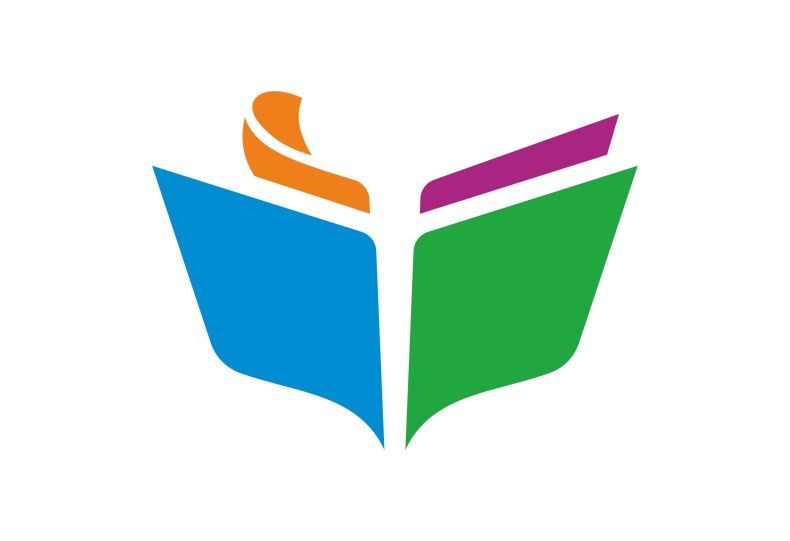 2019-2023 STRATEJİK PLANINARLIDERE 2018                                                                      T.C.NARLIDERE KAYMAKAMLIĞINarlıdere İlçe Milli Eğitim Müdürlüğü                                           PROF DR AZİZ SANCAR ORTAOKULU              Öğretmenler! Cumhuriyet sizden düşünceleri hür, vicdanı hür, irfanı hür nesiller ister.                                                                                                                                 Mustafa Kemal ATATÜRK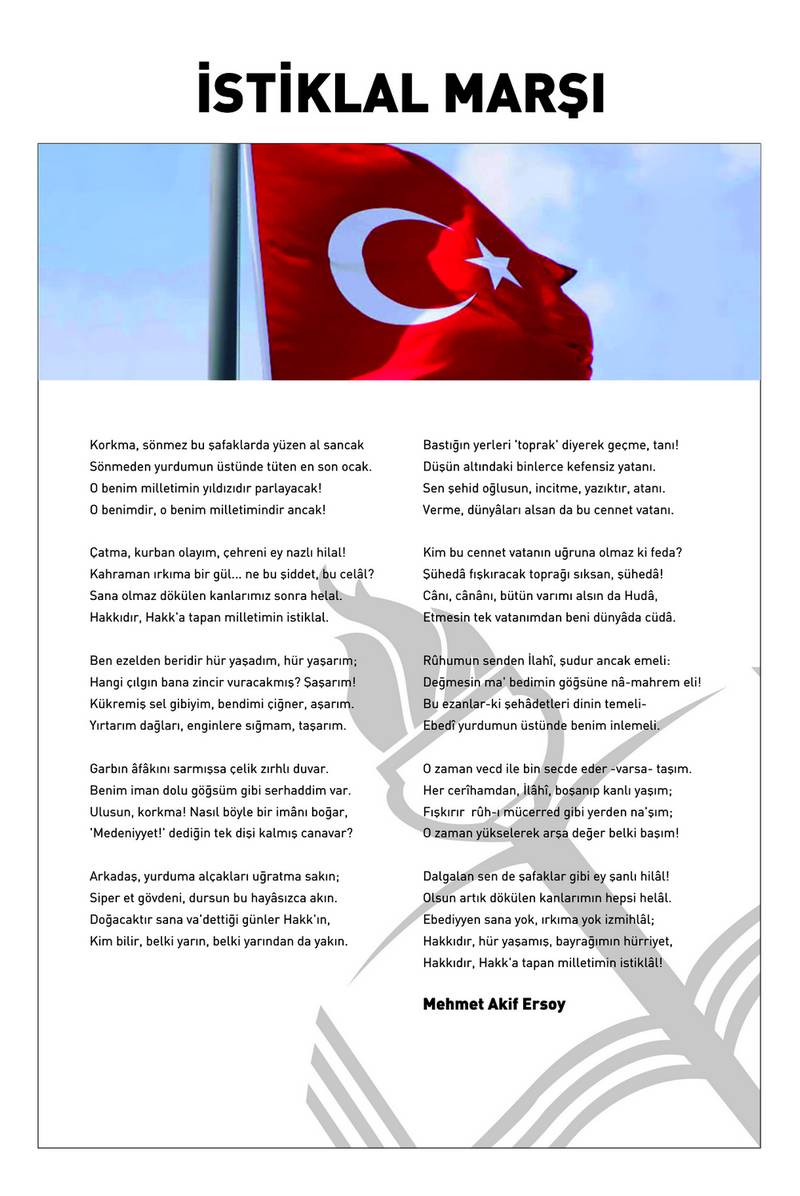 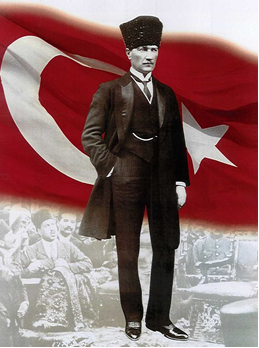 ATATÜRK'ÜN GENÇLİĞE HİTABESİ        Ey Türk gençliği! Birinci vazifen, Türk istiklâlini, Türk cumhuriyetini, ilelebet, muhafaza ve müdafaa etmektir.         Mevcudiyetinin ve istikbalinin yegâne temeli budur. Bu temel, senin, en kıymetli hazinendir. İstikbalde dahi, seni, bu hazineden, mahrum etmek isteyecek, dâhilî ve haricî, bedhahların olacaktır. Bir gün, istiklâl ve cumhuriyeti müdafaa mecburiyetine düşersen, vazifeye atılmak için, içinde bulunacağın vaziyetin imkân ve şeraitini düşünmeyeceksin! Bu imkân ve şerait, çok namüsait bir mahiyette tezahür edebilir. İstiklâl ve cumhuriyetine kastedecek düşmanlar, bütün dünyada emsali görülmemiş bir galibiyetin mümessili olabilirler. Cebren ve hile ile aziz vatanın, bütün kaleleri zapt edilmiş, bütün tersanelerine girilmiş, bütün orduları dağıtılmış ve memleketin her köşesi bilfiil işgal edilmiş olabilir. Bütün bu şeraitten daha elim ve daha vahim olmak üzere, memleketin dâhilinde, iktidara sahip olanlar gaflet ve dalâlet ve hatta hıyanet içinde bulunabilirler. Hatta bu iktidar sahipleri şahsî menfaatlerini, müstevlilerin siyasî emelleriyle tevhit edebilirler. Millet, fakr u zaruret içinde harap ve bîtap düşmüş olabilir.          	Ey Türk istikbalinin evlâdı! İşte, bu ahval ve şerait içinde dahi, vazifen; Türk istiklâl ve cumhuriyetini kurtarmaktır! Muhtaç olduğun kudret, damarlarındaki asil kanda, mevcuttur! 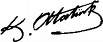 SUNUŞ          Okulumuzun orta ve uzun vadeli hedeflerini, politikalarını, Eğitim ve öğretim alanında hedef ve önceliklerini, nerede olduğumuzu, nereye ulaşmak istediğimizi, başarımızı nasıl takip edip değerlendireceğimizi okulumuzun Stratejik planı ile vizyon ve misyonumuz doğrultusunda belirledik. Yol haritamızı okulumuz kalite yönetim ekibi ile çizerek yolumuza, okulumuzdaki tüm çalışan, öğrenen ve diğer kesimlerin katılımıyla devam edeceğiz.  Hazırladığımız stratejik planımızı belirtilen amaç ve hedeflere ulaşmamızın Okulumuzun gelişme ve kurumsallaşma süreçlerine önemli katkılar sağlaması bakımından 2019/2023 yıllları için hazırladık..         Okulumuz Milli Eğitim Bakanlığının yeniden yapılanması sürecinde “Prof.Dr.Aziz Sancar Ortaokulu” olarak          Planın hazırlanmasında emeği geçen strateji yönetim ekibine, uygulanmasında yardımcı olan İlçe Milli Eğitim Müdürlüğü, AR-GE birim sorumlusu olmak üzere tüm öğretmen, öğrenci ve velilerimize teşekkür ederim.                                                                                                                                                      Okul MüdürüGİRİŞ     Biz Prof. Dr. Aziz Sancar Ortaokulu stratejik planlama ekibi olarak 2019/2023 yılları arasında yapacağımız çalışmaları somutlaştırmak, geleceğimize yön verecek nesillerimizi yetiştirmek için en iyi yöntemin planlama olacağını düşündük. Planlama sürecinde tüm paydaşlarımızla ortak çalıştık. Geçmişimize ve bugünümüze ait verilerimizi topladık ve yorumladık. Amaçlarımızı ve hedeflerimizi bu veriler ışığında belirledik. Değişen ve gelişen çağımıza uyum sağlamak için gelişme ve değişmenin şart olduğuna inandık ve beş yılımızı planladık.  Katkı veren tüm paydaşlarımıza teşekkür ediyoruz.                                                                                                                                       Stratejik Plan Ekibi1. BÖLÜM STRATEJİK PLAN 
HAZIRLIK PROGRAMI BÖLÜMSTRATEJİK PLAN HAZIRLIK SÜRECİProf. Dr. Aziz Sancar Ortaokulu’nun 2019-2013 Stratejik Planlama Süreci        Stratejik Planlamanın başarısı ancak idarenin tüm çalışmalarının planı sahiplenmesiyle mümkün olacağından Stratejik plan üst kurulunun desteği ve yönlendirmesiyle, stratejik plan yaklaşımını benimsemiş olup idare hazırlık çalışmaları esnasında uyumlu bir biçimde planlama sürecine katılmış ve büyük ölçüde plan öncesinde hazırlıkların yeterli düzeyde yapılması için gerekli kurumsal sahiplenmeyi sağlamıştır. Bu amaçla; ekipler kurulmuş, ekip kurulurken üyelerin daha önce okul veya İlçe Milli Eğitim Müdürlüğü düzeyinde stratejik plan çalışmalarında bulunmuş çalışanlardan seçilmiştir. Ekip üyeleri il ve ilçe düzeyinde düzenlenen toplantı ve seminerlere katılmışlardır.      B- Planlama Sürecinin organizasyonu         Narlıdere İlçe Millî Eğitim Müdürlüğünüzün 2019/2023 yıllarını kapsayacak stratejik planı hazırlık çalışmaları 2013/26 Sayılı Stratejik Planlama Genelgesi ve Eki Hazırlık Programı ile Kalkınma Bakanlığı’nın Stratejik Planlama Kılavuzuna uygun olarak başlatılmış ve yürütülmüştür. Okulumuz Narlıdere İlçe Millî Eğitim Müdürlüğünüzün 2019/2023 yıllarını kapsayacak stratejik planı hazırlık çalışmaları İl Millî Eğitim Müdürlüğü strateji bölümü ile koordineli bir şekilde yürütülmüştür. Stratejik Planlama sürecine dahil olması gereken kişi birim ve ekipler aşağıda yer almaktadır. 1.1 STRATEJİK PLANIN AMACIUYGULANMAKTA OLAN STRATEJİK PLANINDEĞERLENDİRİLMESİ STRATEJİK PLANIN KAPSAMIMAÇUYGULANMAKUUU	   MÖÖÖÖÖ STRATEJİK PLANIN YASAL DAYANAKLARI STRATEJİK PLAN ÜST KURULU VE STRATEJİK PLAN EKİBİ1.2. MEVZUAT ANALİZİ        STRATEJİK PLANLAMA ÇALIŞMALARIB.     Stratejik Plan ModeliTema -1:EĞİTİM VE ÖĞRETİME ERİŞİMİN ARTIRILMASIAlanlarEğitim ve Öğretime KatılımEğitim ve Öğretimi Tamamlama Tema-2:EĞİTİM VE ÖĞRETİMDE KALİTENİN ARTIRILMASIAlanlarÖğrenci Başarısı ve Öğrenme KazanımlarıEğitim ve Öğretim ile İstihdam İlişkisinin Geliştirilmesi Yabancı Dil ve HareketlilikTema-3: KURUMSAL KAPASİTENİN GELİŞTİRİLMESİAlanlarBeşeri Alt Yapı Fiziki ve Mali Alt YapıYönetim ve OrganizasyonEnformasyon Teknolojilerinin kullanımının artırılmasıŞekil: Plan Oluşum Şeması	              Verilerin Analizi                                                                                  Swot/Tows                                           		         Vizyon /Misyon                                                                                     Değerler                                                                                     Stratejiler                                                                                        Amaçlar                                                                           Performans Hedefleri                                                                                   Tedbirler                                                                                                                                                         İzleme ve Değerlendirme    2.BÖLÜM         DURUM ANALİZİ2.1.	TARİHSEL GELİŞİMProf Dr Aziz Sancar  okulu ilk olarak Ege Ordu Komutanlığı İnşaat Emlak Dairesi tarafından inşa edilmiş 25 Ağustos 1981 tarihinde teslim alınmış, 14 Eylül 1981 tarihinde öğretime açılmıştır. 1997 de İlköğretime çevrilerek,1998 de 12 derslik ilave yapılmıştır. Okulumuz bu binada 1981 ile 2007 yılları arasında eğitim vermiştir. 2007 yılında şu andaki adresinde inşa edilen binasına taşınarak eğitim ve öğretimine devam etmektedir.                                        2.2.   Geçmiş Yıllarda Görev Yapan Okul Müdürleri2.3.FAALİYET ALANLARI, ÜRÜN VE HİZMETLEROKUL ÜRÜN/HİZMET LİSTESİ     OKUL FAALİYET ALANLARI2.4.PAYDAŞ ANALİZİ2.4.1. Paydaş  Listesi2.4.2.Paydaş Analizi Matrisi2.5.KURUM İÇİ ANALİZBu bölümde incelenecek konular alt başlıklar halinde verilmiştir.2.5.1.Örgütsel Yapı:                                                                           Okul/Kurum Teşkilat Şeması           2.5.1.a Çalışanların Görev Dağılımı 2.5.2.İnsan Kaynakları                       2018 Yılı Kurumdaki Mevcut Yönetici Sayısı:   	 	Kurum Yöneticilerinin Eğitim Durumu:  	 	Kurum Yöneticilerinin Yaş İtibari ile dağılımı:   İdari Personelin Hizmet Süresine İlişkin Bilgiler:           		        İdari Personelin Katıldığı Hizmet-içi Eğitim Programları:                                                            Öğretmenlerin Yaş İtibari ile Dağılımı:Öğretmenlerin Hizmet Süreleri:Kurumda gerçekleşen öğretmen sirkülâsyonunun oranı:Destek Personele (Hizmetli- Memur) İlişkin Bilgiler: 2.4.4 Mali Kaynaklarİstatistiki Veriler2.6. ÇEVRE ANALİZİ2.6.1.  PEST- E (Politik, Ekonomik, Sosyo-Kültürel, Teknolojik, Ekolojik, Etik)  Analizi2.6.2. Üst Politika BelgeleriGZFT ANALİZİYöntem:Uzman kişilerle yüz yüze görüşmeler yapıldı.Çalışma hakkında ekibin karar vermesine ve uzlaşmasına imkân sağlayan yazılı formlardan edinilen cevapların sınıflandırılması yapıldı.Sorunların ve çözüm önerilerinin tartışıldığı, açık grup tartışmaları yapıldıFayda maliyet analizleri ve risk analizleri yapıldıSWOT Analizi yaparken Beyin Fırtınası metodu kullanıldı. Ayrıca Kurumun tarihsel gelişimi, paydaş analizi, kurum içi analizi,  örgütsel yapısı, insan kaynakları kapasitesi,   öğrencilere ilişkin sayısal veriler, teknolojik düzey, kurumun fiziki yapısı ve mali kaynakları ile çevre analizi değerlendirildi varılan sonuçlar SWOT analizine maddeler halinde yansıtıldı.2.2.  GZFT ANALİZİ2.8.1. GF StratejileriSORUN ALANLARI3. BÖLÜM              GELECEĞE YÖNELİM    MİSYON Evrensel düşünen olayları neden- sonuç ilişkisi içinde sorgulayan kendini ve çevresini tanıyan, yapıcı, yaratıcı, üretken, girişimci bireyler yetiştirmek. Bütün öğrencilerin öğrenmeyi öğrenmelerini sağlayarak,21.yüzyılın ihtiyaçlarına cevap verebilecek beceriler ile donanmış, araştırmacı bireyleri küresel eğitim sistemine uygun olarak yetiştirmek.VİZYONEtik, sosyal ve akademik standartlara sahip, sürekli ve etkin öğrenen, bireyler yetiştiren bir eğitim kurumu olmayı benimsemek.DEĞERLERİMİZAtatürk İlke ve Devrimleri ilerlememizde ışığımızdır.Paydaşlar eşitlikten yararlanır.Gelişen Teknolojiden yararlanılır.Paydaşların etkin katılımı sağlanır.Paydaşlara fırsat eşitliği tanınır.Veli-Öğrenci-Öğretmenin işbirliği içinde çalışmaları sağlanır.Değişim ve yenileşme uyum.Açıklık ve erişilebilirlik.Katılım ve sorumluluk bir arada değerlendirilir.Sürekli ve sağlıklı iletişim.Hesap verebilirlik.STRATEJİK PLAN GENEL TABLOSUTEMALARTema -1EĞİTİM VE ÖĞRETİME ERİŞİMİN ARTIRILMASI1.Eğitim ve Öğretime Katılım2.Eğitim ve Öğretimi Tamamlama TEMA 1- EĞİTİM VE ÖĞRETİME ERİŞİMİN ARTTIRILMASIEğitime ve Öğretime Erişim: Her bireyin hakkı olan eğitime ekonomik, sosyal, kültürel ve demografik farklılık ve dezavantajlarından etkilenmeksizin eşit ve adil şartlar altında ulaşabilmesi ve bu eğitimi tamamlayabilmesidir.STRATEJİK AMAÇ_ 1.1 Öğrencinin farkındalığını geliştirmek. Ortaöğretime donanımlı bir şekilde, kaygı ve tek düzelikten uzak mutlu ve sağlıklı bir nesil yetiştirmek.Hedef_1.1.1 2015–2019 5. Sınıftan itibaren çocuğun eğitim ortamına farklı ders farklı öğretmen düzenine uyum sağlaması için öğrencilerimizin birbirlerine karşı duyarlılığını arttırmak, çevredeki güzellikleri koruma isteği uyandırmak, adaptasyonu kolaylaştırmakPerformans Göstergeleri 1.1.1 Hedefin Mevcut Durumu?  Problemli öğrenciler rehberlik servisinden faydalanarak düzen sağlanmıştır disiplin cezası alan öğrenci yoktur.Tedbirler 1.1.1retime ErişimHedef_1.1.2 Tüm sınıf öğrencilerin alt yapılarını güçlendirici seminer, kurs ve faaliyetlerde bulunmak ve öğrencileri sınıf bazında tek tek değerlendirmek. 2015–2019 5 Sportif aktivitelerin çeşidini ve sayasını attırmak, ulusal ve uluslararası yarışmalara katılmak.Performans Göstergeleri 1.1.2 Hedefin Mevcut Durumu? 2017-2015 Eğitim öğretim yılı 1. Dönem başarısı %0,5 artmıştır 2. Dönem de  aynı oran beklenmektedir. Ayrıca bu yıl 2 öğrencimiz okulumuzu uluslar arası temsil etmiştir.Tedbirler 1.1.2retime ErişiMHedef 1.1.3  Kapsamlı bir gelecek nesil için grup değerlendirme sııfları oluşturarak devamsızlığı azaltmak.Performans Göstergeleri 1. 1.3Hedefin Mevcut Durumu? 2017-2015 yılı itibarıyla 768 öğrenciden 1 kız öğrenci rahatsızlığı nedeniyle 1 erkek öğrencimiz bilgisayar bağımlılığı nedeniyle devamsızdır.Tedbirler 1. 1.3Öğretime ErişimTema-2:    EĞİTİM VE ÖĞRETİMDE KALİTENİN ARTIRILMASI1.Öğrenci Başarısı ve Öğrenme Kazanımları    2.Eğitim ve Öğretim ile İstihdam İlişkisinin Geliştirilmesi     3.Yabancı Dil ve HareketlilikTEMA 2- EĞİTİM VE ÖĞRETİMDE KALİTENİN ARTIRILMASKaliteli Eğitim ve Öğretim: Eğitim ve öğretim kurumlarının mevcut imkânlarının en iyi şekilde kullanılarak her kademedeki bireye ulusal ve uluslararası ölçütlerde bilgi, beceri, tutum ve davranışın kazandırılmasıdır.STRATEJİK AMAÇ 2.1Değişen ve gelişen eğitim sistemine uyum sağlayan ihtiyaçlara göre eğitimini güncelleyen bunabağlı olarak kendine güvenen, sağlıklı iletişim kurabilen personele sahip, dinamik, ahenkli bir kurum haline gelmek.Hedef 2.1.1  Okulumuzda görev yapan tüm öğretmenlerin her yıl en az iki farklı konuda hizmet içi eğitim almalarını sağlamak. Performans Göstergeleri 2.1.1Hedefin Mevcut Durumu? Okulumuzda 2017-2015 Eğitim Öğretim yılı hizmet içi eğitime katılan öğretmen sayısı 16 dır.Tedbirler 2. 1.1Öğretime ErişimHedef 2.1.2 Öğrencilerin akademik ve sosyal başarısında çok önemli bir yeri olan TEOG başarısının 2015–2019 yılları arasında  her yıl ders bazında %10 arttırmak.Performans Göstergeleri  2. 1.2Hedefin Mevcut Durumu? 2017-2015 Eğitim Öğretim yılı TEOG başarısı %0.4 artışı beklenmektedir.Tedbirler 2. 1.2ÖğretimeErişimHedef 2.1.3 2015-2019 yılları arası yabancı dili etin olarak kullanmak.Performans Göstergeleri  2. 1.3Hedefin Mevcut Durumu? E-Twinning Saadet Atılgan öğretmenimiz tarafıdan verimli bir şekilde kullanılmaktadır.Tedbirler 2.1.3ErişimTema-3:KURUMSAL KAPASİTENİN GELİŞTİRİLMESİ1.Beşeri Alt Yapı      2.Fiziki ve Mali Alt Yapı3.Yönetim ve Organizasyon4.Enformasyon Teknolojilerinin kullanımının artırılması. TEMA 3 - KURUMSAL KAPASİTENİN GELİŞTİRİLMESİKurumsal Kapasite Geliştirme:  Kurumsallaşmanın geliştirilmesi adına kurumun beşeri, fiziki ve mali altyapı süreçlerini tamamlama, yönetim ve organizasyon süreçlerini geliştirme, enformasyon teknolojilerinin kullanımını artırma süreçlerine bütünsel bir yaklaşımdır.STRATEJİK AMAÇ 3.1Çağın gereği eğitim modellerine göre gelişen müfredatın gerektirdiği eğitim öğretim ortamlarının donanım ve fiziki yapı hizmetlerini nitelikli ve verimli bir şekilde karşılamak.Hedef 3.1.1 2015-2019 Eğitim Öğretim yılları arasında eskiyen donanımları yenilemek, bilişim materyallerinin verimli kullanımı için çalışanları eğitmek.Performans Göstergeleri 3.1.1Hedefin Mevcut Durumu? Okulumuzda 2 öğretmen doktora 1 kişi de yüksek lisans programına devam etmektedir.Tedbirler 3. 1.1Öğretime ErişimHedef 3.1.2    Fiziki ve sosyal imkanlardan faydalanarak her yıl sonu okul bilim şenliği düzenlemek. Performans Göstergeleri 3.1.2Hedefin Mevcut Durumu? 2017-2015 Eğitim öğretim yılı yaklaşık 8.210 TL bağış toplanmıştır. Bu bağışın bir kısmıyla okulumuzda sergi kermes ve bilim oyunları kurularak okul şenliği yapılmıştır.Tedbirler 3.1.2ğretime ErişimHedef 3.1.3 Okulun teknolojik araç gereçlerini plan dönemi sonuna kadar % 70 oranında yenilemek.Performans Göstergeleri 3.1.3          Hedefin Mevcut Durumu? Okulumuzda bilsayar laboratuarında 14 her idareci ve             memurda 1 öğretmenler odasında 1 kütüphane de 1toplamda 20 bilgisayar           bulunmaktadır.Tedbirler 3.1.3ğretimeErişimHedef 3.1.4 2015-2019 Eğitim Öğretim yılları arasında ihtiyacı olan öğrencileri belirleyerek  burluluk sınavına giren öğrenci sayısını ve başarısını arttırmak.Performans Göstergeleri 3.1.4Hedefin Mevcut Durumu? 2017-2015 yılı 8 öğrencimiz burs almaktadır.Tedbirler 3.1.4ÖğretimeEriMALİYETLENDİRME/BÜTÇELEMEMALİYET TABLOSUİl Stratejik Plan Tema, Stratejik Amaç, Hedef Maliyet İlişkisiTablo: SP Tema, SA, SH, Maliyet İlişkisi TablosuKAYNAK TABLOSU4. BÖLÜMİZLEME VE DEĞERLENDİRME4.1.  RAPORLAMAPlan dönemi içerisinde ve her yılın sonunda okul/kurumumuz stratejik planı uyarınca yürütülen faaliyetlerimizi, önceden belirttiğimiz performans göstergelerine göre hedef ve gerçekleşme durumu ile varsa meydana gelen sapmaların nedenlerini açıkladığımız, okulumuz/kurumumuz hakkında genel ve mali bilgileri içeren izleme ve değerlendirme raporu hazırlanacaktır.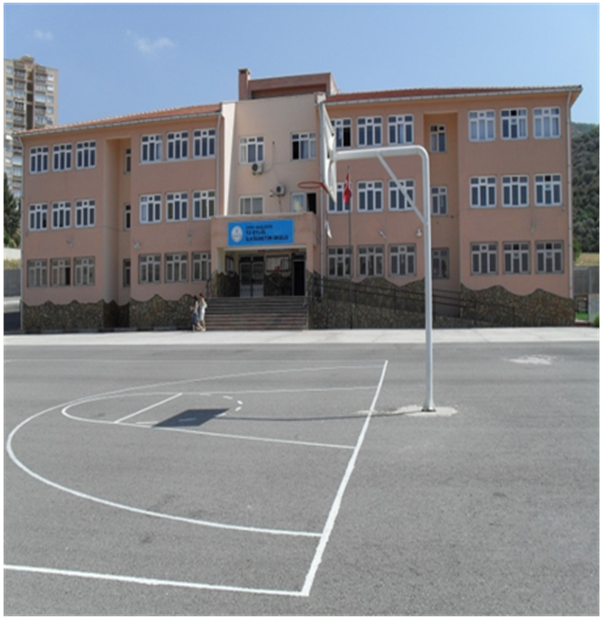 (Okul/Kurumun Fotoğrafı)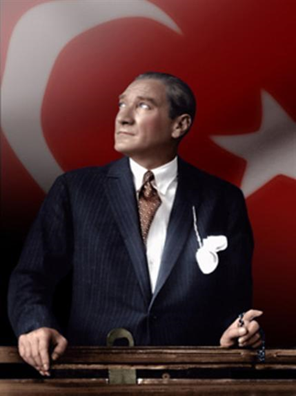 İÇİNDEKİLERİÇİNDEKİLERİÇİNDEKİLERSAYFA NOSUNUŞSUNUŞSUNUŞGİRİŞGİRİŞGİRİŞBÖLÜM: STRATEJİK PLAN HAZIRLIK PROGRAMIBÖLÜM: STRATEJİK PLAN HAZIRLIK PROGRAMIBÖLÜM: STRATEJİK PLAN HAZIRLIK PROGRAMIAmaçAmaçAmaçKapsamKapsamKapsamYasal DayanakYasal DayanakYasal DayanakÜst Kurul ve Stratejik Plan EkibiÜst Kurul ve Stratejik Plan EkibiÜst Kurul ve Stratejik Plan EkibiÇalışma TakvimiÇalışma TakvimiÇalışma TakvimiBÖLÜM: DURUM ANALİZİBÖLÜM: DURUM ANALİZİBÖLÜM: DURUM ANALİZİTarihsel GelişimTarihsel GelişimTarihsel GelişimMevzuat Analizi Mevzuat Analizi Mevzuat Analizi Faaliyet Alanları, Ürün ve HizmetlerFaaliyet Alanları, Ürün ve HizmetlerFaaliyet Alanları, Ürün ve HizmetlerPaydaş AnaliziPaydaş AnaliziPaydaş AnaliziKurum İçi Analiz Kurum İçi Analiz Kurum İçi Analiz Örgütsel YapıÖrgütsel YapıÖrgütsel Yapıİnsan Kaynaklarıİnsan Kaynaklarıİnsan KaynaklarıTeknolojik DüzeyTeknolojik DüzeyTeknolojik DüzeyMali KaynaklarMali KaynaklarMali Kaynaklarİstatistikî Verilerİstatistikî Verilerİstatistikî VerilerÇevre AnaliziÇevre AnaliziÇevre Analizi PEST-E Analizi PEST-E Analizi PEST-E Analizi Üst Politika Belgeleri Üst Politika Belgeleri Üst Politika BelgeleriGZFT AnaliziGZFT AnaliziGZFT AnaliziSorun AlanlarıSorun AlanlarıSorun AlanlarıBÖLÜM: GELECEĞE YÖNELİMBÖLÜM: GELECEĞE YÖNELİMBÖLÜM: GELECEĞE YÖNELİMMisyon Misyon Misyon Vizyon Vizyon Vizyon Temel Değerler ve İlkelerTemel Değerler ve İlkelerTemel Değerler ve İlkelerTemalarTemalarTemalarAmaçlarAmaçlarAmaçlarHedeflerHedeflerHedeflerPerformans GöstergeleriPerformans GöstergeleriPerformans GöstergeleriFaaliyet/Projeler ve MaliyetlendirmeFaaliyet/Projeler ve MaliyetlendirmeFaaliyet/Projeler ve MaliyetlendirmeEylem PlanlarıEylem PlanlarıEylem PlanlarıStratejilerStratejilerStratejilerBÖLÜM: İZLEME ve DEĞERLENDİRME BÖLÜM: İZLEME ve DEĞERLENDİRME BÖLÜM: İZLEME ve DEĞERLENDİRME RaporlamaRaporlamaRaporlamaİzleme Raporlarıİzleme Raporlarıİzleme RaporlarıFaaliyet RaporlarıFaaliyet RaporlarıFaaliyet Raporları      EKLER      EKLER      EKLEROKUL KİMLİK BİLGİSİOKUL KİMLİK BİLGİSİOKUL KİMLİK BİLGİSİOKUL KİMLİK BİLGİSİOkul Adı Prof. Dr. Aziz Sancar OrtaokuluProf. Dr. Aziz Sancar OrtaokuluProf. Dr. Aziz Sancar OrtaokuluOkul StatüsüOkulda Çalışan Personel SayısıYönetici               : 3Öğretmen           : 37Memur                 : 0Hizmetli               :2Yönetici               : 3Öğretmen           : 37Memur                 : 0Hizmetli               :2Yönetici               : 3Öğretmen           : 37Memur                 : 0Hizmetli               :2Öğrenci Sayısı  554  554  554Öğretim Şekli Tekli  Tekli  Tekli KURUM İLETİŞİM BİLGİLERİKURUM İLETİŞİM BİLGİLERİKURUM İLETİŞİM BİLGİLERİKURUM İLETİŞİM BİLGİLERİOkul Telefonu / FaxTel. : 232 2382222Faks :239 31 30Tel. : 232 2382222Faks :239 31 30Tel. : 232 2382222Faks :239 31 30Okul Web Adresiazizsancarortaokulu.meb.k12.trazizsancarortaokulu.meb.k12.trazizsancarortaokulu.meb.k12.trMail Adresi737568@meb.k12.tr737568@meb.k12.tr737568@meb.k12.trOkul Adresi Mahalle      : Huzur M. Açelya S.No:16 Posta Kodu : 35320 İlçe             : Narlıdere İli               : İZMİR Mahalle      : Huzur M. Açelya S.No:16 Posta Kodu : 35320 İlçe             : Narlıdere İli               : İZMİR Mahalle      : Huzur M. Açelya S.No:16 Posta Kodu : 35320 İlçe             : Narlıdere İli               : İZMİROkul MüdürüHaluk GÜR                    GSM Tel: 0 505 686 2652Haluk GÜR                    GSM Tel: 0 505 686 2652Haluk GÜR                    GSM Tel: 0 505 686 2652Okul Müdür YardımcılarıMüdür Yard. 1 : İbrahim YÜZEÇ - GSM Tel:05322810543MüdürYard.  2:   Deniz YAŞAR - GSM Tel:05306952339Müdür Yard. 1 : İbrahim YÜZEÇ - GSM Tel:05322810543MüdürYard.  2:   Deniz YAŞAR - GSM Tel:05306952339Müdür Yard. 1 : İbrahim YÜZEÇ - GSM Tel:05322810543MüdürYard.  2:   Deniz YAŞAR - GSM Tel:0530695233912 Eylül Orta Okulu yürüttüğü faaliyetleri, Milli Eğitim Temel Kanununda belirlenen ilke ve amaçlar, p         Prof. Dr. Aziz Sancar Ortaokulu yürüttüğü faaliyetleri, Milli Eğitim Temel Kanununda belirlenen ilke ve amaçlar, kalkınma planları, programları, ilgili mevzuat ve benimsediği temel ilkeler çerçevesinde planlamak, var olma nedenini tanımlayarak geleceğe yönelik vizyonunu oluşturmak, yürüttüğü faaliyetlerin stratejik amaçlarını, ölçülebilir hedeflerini saptamak, önceden belirlenmiş göstergeler doğrultusunda performanslarını ölçmek ve bu sürecin izleme ve değerlendirmesini yaparak katılım bir yönetim anlayışıyla stratejik planlama yapmak m planları, programları, ilgili mevzuat ve benimsediği temel ilkeler çerçevesinde planlamak, var ölçmek ve bu sürecin izleme ve değerlendirmesini yaparak katılım bir yönetim anlayışıyla stratejik planlama yapmakPerformans GöstergeleriPlan Dönemi SonuDurum DeğerlendirmesiEklenecek MaddelerPerformans HedefiEğitime ve Öğretime Erişim_1Kınama cezası alan öğrenci yüzdesi1%1%Eklenecek Madde (Son 4 yılda öğrenciler kınama cezasını gerektirecek bir eylem içerisinde bulunmamışlardır0%2Uyarı cezası alan öğrenci yüzdesi0%0%Eklenmeyecek Madde (Son 4 yılda öğrenciler uyarı cezasını gerektirecek bir eylem içerisinde bulunmamışlardır0%3Okuldan uzaklaştırma cezası alan öğrenci yüzdesi0%0%Eklenecek Madde (Son 4 yılda öğrenciler okuldan uzaklaşma cezasını gerektirecek bir eylem içerisinde bulunmamışlardır0%Kaliteli Eğitim ve ÖğretimÖğrencilerin yılsonu başarı puanı ortalamaları84,1870%Öğrencilerimizin yıl sonu başarı puanları hedeflenen oranı yakalamıştır73%79,3177%Öğrencilerimizin yıl sonu başarı puanları hedeflenen oranı yakalamıştır77%78,8873%Öğrencilerimizin yıl sonu başarı puanları hedeflenen oranı yakalamıştır72%80,1778%Öğrencilerimizin yıl sonu başarı puanları hedeflenen oranı yakalamıştır80%Sınıf tekrar oranı(%)00Eklenmeyecek (Sınıf tekrarına kalan öğrenci olmaması_Uluslararası yarışmalara katılan öğrenci sayısı11Eklenecek1Eğitime ve Öğretime Erişim3Devamsızlık oranı (10 gün ve üzeri)5%4%Eklenecek (Devamsızlık oranı takip edilmektedir.)4%4Devamsızlıktan sınıf tekrarı yapan öğrenci oranı(%)0%0%Eklenecek (Sınıf tekrarına kalan öğrenci olmaması)0%5Okul terki oranı0%0%Eklenecek (Okuldan terk öğrenci olmaması)0%Kurumsal Kapasite Geliştirme1Yüksek lisans yapan personel sayısı25%Eklenecek2.5%2Yüksek lisans yapan personel sayısının tüm personel sayısına oranı5%5%Eklenecek2.5%3Doktora yapan personel sayısı12.5%Eklenecek2.5%4Doktora yapan personel sayısının tüm personel sayısına oranı2.5%2.5%Eklenecek2.5%5Her yıl en az bir hizmet içi eğitime katılan personel sayısı2010Eklenecek(Öğretmenlerin Hizmet İçi Eğitim programlarını tercih etmemeleri)126Her yıl en az bir uzaktan eğitime katılan personel sayısı-1Eklenecek(Öğertemenlerin Hizmet içi Eğitim programlarını tercih etmemeleri)27Her yıl en az bir hizmet içi eğitime katılan personel sayısının tüm personel sayısına oranı40%4%Eklenecek(Öğertemenlerin Hizmet içi Eğitim programlarını tercih etmemeleri)5%8Montör eğitim Programından yararlanan personel sayısı-1Ekleneecek19Yapılan iş tanımı sayısı5425Eklenecek2510Gerçekleştirilen iş analizi sayısı5425Eklenecek25Kaliteli Eğitim ve Öğretim2011 / 20121TEOG yerleştirmeye esas puanı (YEP) il ortalamasının bir önceki yıla göre değişim oranı* (%) -0Eklenmeyecek (2017-2018 yılı itibari ile TEOG sınavı kaldırılmış yerine LGS sınavı getirilmiştir._Soru neti-13(2017-2018 yılı itibari ile TEOG sınavı kaldırılmış yerine LGS sınavı getirilmiş olması15-2,89(2017-2018 yılı itibari ile TEOG sınavı kaldırılmış yerine LGS sınavı getirilmiş olması4-7,8(2017-2018 yılı itibari ile TEOG sınavı kaldırılmış yerine LGS sınavı getirilmiş olması9Temel eğitimden ortaöğretime geçiş ortak sınavlarının net ortalaması-7,86(2017-2018 yılı itibari ile TEOG sınavı kaldırılmış yerine LGS sınavı getirilmiş olması8,5-5,79(2017-2018 yılı itibari ile TEOG sınavı kaldırılmış yerine LGS sınavı getirilmiş olması62-8,83(2017-2018 yılı itibari ile TEOG sınavı kaldırılmış yerine LGS sınavı getirilmiş olması9Kaliteli Eğitim ve Öğretim1SBS-TEOG sınavlarında yabancı dil soruları net sayısı13,45,79Eklenecek ancak LGS Sınav sistemine göre67,1DyNED yabancı dil programına dahil olan390%Eklenecek 100%Performans GöstergeleriPlan Dönemi SonuKurumsal Kapasite Geliştirme1Fiziki imkânları iyileştirilen ve alt yapı eksiklikleri giderilen eğitim derslik sayısı sayısı22Eklenecek(Tüm sınıfların boyası sıra masa sandalyelerinden tamire ihtiyacı olanlar tamir edildiEklenecek(Tüm sınıfların boyası yapıldı.Sıra masa sandalyelerinden tamire ihtiyacı olanlar tamir edildi2Fiziki imkânların iyileştirilmesi ve alt yapı eksikliklerinin giderilmesine yönelik yapılan harcama tutarı 950 TL1.200 TLEklenecek(Tüm sınıfların boyası yapıldı.Sıra masa sandalyelerinden tamire ihtiyacı olanlar tamir edildi1.000 TL3Donatım standartları hazırlanan veya güncellenen alan/dal/atölye sayısı.Kurumsal Kapasite GeliştirmeYenilenecek Fotokopi makinesi sayısı 11Eklenecek (fotokopi makinası ihtiyacı var.)1Yenilenecek Bilgisayar sayısı150Eklenmeyecek(Bilgisayarlar yeterli)_Yenilenecek Projeksiyon Makinesi sayısı120Eklenmeyecek (Akıllı tahta nedeniyle gerek kalmadı.)_Yenilenecek Renkli yazıcı sayısı 10Eklenmeyecek (Var olan yeterli.)_Kurumsal Kapasite Geliştirme1Görüşleri alınan paydaş sayısı6060652Görüşlere cevap verilen paydaş sayısı4430403Uygulanan ulusal ve uluslararası proje sayısı52054Burs alan öğrenci sayısı10345Kurum düzeyinde bilimsel araştırma yapan personel sayısı.2116Kurumda yürütülen sosyal etkinlik sayısı.2515207İhtiyaçlara uygun ve yazımı bitmiş makamlarca kabul edilmiş, devam etmekte olan ve tamamlanmış proje sayıları30Eklenmeyecek0%8STK temsilcilerinin katılımıyla düzenlenen faaliyet sayısı (Toplantı, çalıştay, seminer)421Bu stratejik plan dokümanı Prof.Dr.Aziz Sancar Ortaokulu mevcut durum analizi değerlendirmeleri doğrultusunda, 2019/2023 yıllarında geliştireceği amaç, hedef ve stratejileri kapsamaktadır.SIRA NO                     DAYANAĞIN ADI15018 yılı Kamu Mali Yönetimi ve Kontrol Kanunu2Milli Eğitim Bakanlığı Strateji Geliştirme Başkanlığının 2013/26 nolu Genelgesi3Milli Eğitim Bakanlığı 2019/2023 Stratejik Plan Hazırlık ProgramıSTRATEJİK PLAN ÜST KURULUSTRATEJİK PLAN ÜST KURULUSTRATEJİK PLAN ÜST KURULUSIRA NOADI SOYADI                      GÖREVİ1Haluk GÜROKUL MÜDÜRÜ2İbrahim YÜZEÇMÜDÜR YARDIMCISI3Murat AKILLIÖĞRETMEN4Gülden ÖZCANÖĞRETMEN5Fadime KADIOĞLUOKUL AİLE BİRLİĞİ BAŞKANISTRATEJİK PLANLAMA EKİBİSTRATEJİK PLANLAMA EKİBİSTRATEJİK PLANLAMA EKİBİSIRA NOADI SOYADIGÖREVİ1Deniz YAŞARMÜDÜR YARDIMCISI 2M. Ali ERSİVRİÖĞRETMEN3Faize GÜLYAŞARÖĞRETMEN4Yasemin GÜNDOĞDUÖĞRETMEN5MURAT AKILLIÖĞRETMEN6M. Mahmut URUKÖĞRETMEN7Hüseyin ERGÜVENGÖNÜLLÜ VELİ YASAL YÜKÜMLÜLÜK (GÖREVLER)DAYANAK(KANUN, YÖNETMELİK, GENELGE, YÖNERGE)Atama657 Sayılı Devlet Memurları KanunuAtamaMilli Eğitim Bakanlığına Bağlı Okul ve Kurumların Yönetici ve Öğretmenlerinin Norm Kadrolarına İlişkin YönetmelikAtamaMilli Eğitim Bakanlığı Eğitim Kurumları Yöneticilerinin Atama ve Yer Değiştirmelerine İlişkin YönetmelikAtamaMilli Eğitim Bakanlığı Öğretmenlerinin Atama ve Yer Değiştirme YönetmeliğiÖdül, DisiplinDevlet Memurları KanunuÖdül, Disiplin6528 Sayılı Milli Eğitim Temel Kanunu İle Bazı Kanun ve Kanun Hükmünde Kararnamelerde Değişiklik Yapılmasına Dair KanunÖdül, DisiplinMilli Eğitim Bakanlığı Personeline Başarı, Üstün Başarı ve Ödül Verilmesine Dair YönergeÖdül, DisiplinMilli Eğitim Bakanlığı Disiplin Amirleri YönetmeliğiOkul Yönetimi1739 Sayılı Milli Eğitim Temel KanunuOkul YönetimiMilli Eğitim Bakanlığı İlköğretim Kurumları YönetmeliğiOkul YönetimiMilli Eğitim Bakanlığı Okul Aile Birliği YönetmeliğiOkul YönetimiMilli Eğitim Bakanlığı Eğitim Bölgeleri ve Eğitim Kurulları YönergesiOkul YönetimiMEB Yönetici ve Öğretmenlerin Ders ve Ek Ders Saatlerine İlişkin Karar Okul YönetimiTaşınır Mal YönetmeliğiEğitim-ÖğretimAnayasaEğitim-Öğretim1739 Sayılı Milli Eğitim Temel KanunuEğitim-Öğretim222 Sayılı İlköğretim ve Eğitim KanunuEğitim-Öğretim6287 Sayılı İlköğretim ve Eğitim Kanunu ile Bazı Kanunlarda Değişiklik Yapılmasına Dair KanunEğitim-ÖğretimMilli Eğitim Bakanlığı İlköğretim Kurumları YönetmeliğiEğitim-ÖğretimMilli Eğitim Bakanlığı Eğitim Öğretim Çalışmalarının Planlı Yürütülmesine İlişkin Yönerge Eğitim-ÖğretimMilli Eğitim Bakanlığı Öğrenci Yetiştirme Kursları YönergesiEğitim-ÖğretimMilli Eğitim Bakanlığı Ders Kitapları ve Eğitim Araçları Yönetmeliği Eğitim-ÖğretimMilli Eğitim Bakanlığı Öğrencilerin Ders Dışı Eğitim ve Öğretim Faaliyetleri Hakkında Yönetmelik Personel İşleriMilli Eğitim Bakanlığı Personel İzin YönergesiPersonel İşleriDevlet Memurları Tedavi ve Cenaze Giderleri YönetmeliğiPersonel İşleriKamu Kurum ve Kuruluşlarında Çalışan Personelin Kılık Kıyafet Yönetmeliği Personel İşleriMemurların Hastalık Raporlarını Verecek Hekim ve Sağlık Kurulları Hakkındaki Yönetmelik Personel İşleriMilli Eğitim Bakanlığı Personeli Görevde Yükseltme ve Unvan Değişikliği Yönetmeliği Personel İşleriÖğretmenlik Kariyer Basamaklarında Yükseltme Yönetmeliği Mühür, Yazışma, ArşivResmi Mühür YönetmeliğiMühür, Yazışma, ArşivResmi Yazışmalarda Uygulanacak Usul ve Esaslar Hakkındaki Yönetmelik Mühür, Yazışma, ArşivMilli Eğitim Bakanlığı Evrak Yönergesi Mühür, Yazışma, ArşivMilli Eğitim Bakanlığı Arşiv Hizmetleri YönetmeliğiRehberlik ve Sosyal EtkinliklerMilli Eğitim Bakanlığı Rehberlik ve Psikolojik Danışma Hizmetleri Yönet.Rehberlik ve Sosyal EtkinliklerOkul Spor Kulüpleri YönetmeliğiRehberlik ve Sosyal EtkinliklerMilli Eğitim Bakanlığı İlköğretim ve Ortaöğretim Sosyal Etkinlikler Yönetmeliği Öğrenci İşleriMilli Eğitim Bakanlığı İlköğretim Kurumları YönetmeliğiÖğrenci İşleriMilli Eğitim Bakanlığı Demokrasi Eğitimi ve Okul Meclisleri YönergesiÖğrenci İşleriOkul Servis Araçları Hizmet Yönetmeliğiİsim ve TanıtımMilli Eğitim Bakanlığı Kurum Tanıtım Yönetmeliğiİsim ve TanıtımMilli Eğitim Bakanlığına Bağlı Kurumlara Ait Açma, Kapatma ve Ad Verme Yönetmeliği Sivil SavunmaSabotajlara Karşı Koruma Yönetmeliği Sivil SavunmaBinaların Yangından Korunması Hakkındaki Yönetmelik Sivil SavunmaDaire ve Müesseseler İçin Sivil Savunma İşleri Kılavuzu  NOÇ.N  YAPILAN ÇALIŞMALAR SÜRE ÇALIŞMA SÜRECİ KİŞİ/EKİP11Kurulan Stratejik Planlama Ekibinin İl AR-GE Birimine bildirilmesiEkim 2018 5018 Sayılı Kanun ve ilgili yönetmelikler çerçevesinde hazırlık çalışmaları yapmak üzere Stratejik Plan Çalışma Ekibi kurulmuş   birlikte çalışma takvimi oluşturulmuştur.  Stratejik Plan Hazırlama Ekibi12Stratejik Planlama Eğitimlerinin verilmesiEkim 2018 Okulumuz  Müdür Yardımcısı Narlıdere İlçe Milli Eğitim Müdürlüğünün düzenlemiş olduğu Stratejik Yönetim ve Planlama eğitimine katılmıştır.    Stratejik Plan Hazırlama Ekibi23Durum AnaliziEkim 2018 Stratejik Plan Çalışma Ekibi  DURUM ANALİZİ için okulumuzun bina, personel, öğrenci ve okul performans bilgileri için istatistik çalışması yapmıştır. Uygulanmakta olan stratejik planın değerlendirilmesi yapılmıştır.Stratejik Plan Hazırlama Ekibi24Tarihsel GelişimEkim 2018 Okulun tarihi, kazandığı başarılar, il ve ilçe düzeyinde katıldığı sosyal etkinlikler vb. yazılmıştır.Stratejik Plan Hazırlama Ekibi25Mevzuat Analizi, Faaliyet Alanları, Ürün ve HizmetlerEkim 2018Faaliyet alanlarına ilişkin Çalışmalar yapılmıştırStratejik Plan Hazırlama Ekibi26Kurum içi ve kurum dışı analizler (Paydaş Analizi, Örgütsel Yapı, Teknolojik Düzey, İnsanEkim 2018 Stratejik Plan Çalışma Ekibi ve İç ve Dış Paydaşları belirleme çalışması Stratejik Plan Hazırlama Ekibi2Kaynakları, Mali Kaynakların araştırılması, PEST, GZFT vb analizler) ve Üst politika belgeleriEkim 2018 Okulun mali kaynakları okul aile birliği ile değerlendirilmiş, tahmini bütçeler ve gerçekleşen bütçeler karşılaştırılmıştır.Okulun GZFT analizi geniş katılımlı Stratejik Planlama toplantısında yapılmıştır. Toplantıya paydaşların yanı sıra tüm öğretmenler katılmıştır.Stratejik Plan Hazırlama Ekibi27Gelişim Alanlarının BelirlenmesiKasım2018 Üst Politika belgelerinde belirtilen hedefler ile  okul bina, personel, öğrenci ve performans  bilgi tabloları hedeflerimizin ortaya çıkması açısından önemli bilgiler içerdiği görülmüştür. Bu bilgiler okulumuzun iyileştirilmeye açık alanları olarak kabul edilmiş, Memnuniyet Anket Analizi ile birleştirilerek bir rapor hazırlanmıştırStratejik Plan Hazırlama EkibiSıraAdı – SoyadıGörev Yılları1Özcan KORKMAZ1989-19962Ekrem SARI1997-20093Kudbeddin YILMAZ2009-20104Coşkun AKTAŞ2010-20145Turgay ATABARUT2014-20176Ayşe ÖZSÜMER2017-2018Öğrenci kayıt, kabul ve devam işleriEğitim hizmetleri Öğrenci başarısının değerlendirilmesiÖğretim hizmetleriSınav işleriToplum hizmetleriSınıf geçme işleriKulüp çalışmalarıÖğrenim belgesi düzenleme işleriÖğrenci davranışlarının değerlendirilmesiPersonel işleriRehberlikÖğrenci sağlığı ve güvenliğiOkul çevre ilişkileriYaygın EğitimBurs HizmetleriFAALİYET ALANI: EĞİTİM FAALİYET ALANI: YÖNETİM İŞLERİHizmet–1 Rehberlik HizmetleriVeli    Öğrenci   ÖğretmenHizmet–1 Öğrenci işleri hizmetiKayıt- Nakil işleri     Devam-devamsızlık     Sınıf geçme vb.Hizmet–2 Sosyal-Kültürel Etkinlikler Halk oyunları    Koro      Satranç Hizmet–2 Öğretmen işleri hizmetiDerece terfi    Hizmet içi eğitim     Özlük haklarıHizmet–3 Spor EtkinlikleriFutbol,    Voleybol   Atletizm    Hizmet–3 Spor EtkinlikleriFutbol,    Voleybol   Atletizm    FAALİYET ALANI: ÖĞRETİMFAALİYET ALANI: ÖĞRETİMHizmet–1 Müfredatın işlenmesiHizmet–1 Müfredatın işlenmesiHizmet–2 KurslarYetiştirme     Hazırlama   EtütHizmet–2 KurslarYetiştirme     Hazırlama   EtütHizmet- 3 Proje çalışmaları   Sosyal Projeler Matematik ProjeleriDiğer Derslerle İlgili Projeler    Hizmet- 3 Proje çalışmaları   Sosyal Projeler Matematik ProjeleriDiğer Derslerle İlgili Projeler    SIRA
NOFAALİYETLERFAALİYETLERİN DAYANDIĞI MEVZUATAYRILAN MALİ KAYNAKMEVCUT
İNSAN KAYNAĞIDEĞERLENDİRME1Sosyal Kültürel Etkinliklerİlköğretim kurumlarıMevzuatı“Yeterli”“Yeterli”- 
-“Güçlendirilmeli2Spor Etkinlikleriİlköğretim kurumlarıMevzuatı“Yeterli”“Yeterli”- 
-“Güçlendirilmeli3Proje çalışmalarıİlköğretim kurumlarıMevzuatı“Yeterli”“Yeterli”- 
-“Güçlendirilmeli4Rehberlik Hizmetleriİlköğretim kurumlarıMevzuatıazaz     -“Güçlendirilmeliİç PaydaşlarDış PaydaşlarÖğretmenler    KaymakamlıkÖğrenciler    İl Milli Eğitim MüdürlüğüOkul Aile Birliği    İlçe Milli Eğitim MüdürlüğüYardımcı Personel    Mahalle MuhtarıOkul Kantini    Veliler    BelediyePAYDAŞLARİÇ PAYDAŞDIŞ PAYDAŞHİZMET ALANNEDEN PAYDAŞPaydaşın Kurum Faaliyetlerini Etkileme DerecesiPaydaşın Taleplerine Verilen ÖnemPaydaşın Taleplerine Verilen ÖnemSonuçPAYDAŞLARİÇ PAYDAŞDIŞ PAYDAŞHİZMET ALANNEDEN PAYDAŞTam  5" "Çok  4", "Orta  3", "Az  2", "Hiç  1"Tam  5" "Çok  4", "Orta  3", "Az  2", "Hiç  1"Tam  5" "Çok  4", "Orta  3", "Az  2", "Hiç  1"SonuçPAYDAŞLARİÇ PAYDAŞDIŞ PAYDAŞHİZMET ALANNEDEN PAYDAŞ1,2,3 İzle
4,5 Bilgilendir1,2,3 İzle
4,5 Bilgilendir1,2,3 Gözet4,5 Birlikte Çalış Sonuçİlçe Milli Eğitim Müdürlüğü XAmaçlarımıza Ulaşmada Destek İçin İş birliği İçinde Olmamız Gereken Kurum 555Bilgilendir, Birlikte çalış Veliler XXDoğrudan ve Dolaylı Hizmet Alan 444Bilgilendir, Birlikte çalışOkul Aile Birliği XXAmaçlarımıza Ulaşmada Destek İçin İş birliği İçinde Olmamız Gereken Kurum555Bilgilendir, Birlikte çalış Öğrenciler XXVaroluş sebebimiz 555Bilgilendir, Birlikte Çalış Mahalle Muhtarı XXAmaçlarımıza Ulaşmada Destek İçin İş birliği İçinde Olmamız Gereken Kurum112İzle, Gözet XXAmaçlarımıza Ulaşmada Destek İçin İş birliği İçinde Olmamız Gereken Kurum224İzle, Birlikte Çalış S.NOUNVANGÖREVLERİ1Okul müdürü  Okul müdürü; Ders okutmakKanun, tüzük, yönetmelik, yönerge, program ve emirlere uygun olarak görevlerini yürütmeye,Okulu düzene koyarDenetler.Okulun amaçlarına uygun olarak yönetilmesinden, değerlendirilmesinden ve geliştirmesinden sorumludur.Okul müdürü, görev tanımında belirtilen diğer görevleri de yapar.2Müdür başyardımcısı_3Müdür yardımcısıMüdür yardımcılarıDers okutur	Okulun her türlü eğitim-öğretim, yönetim, öğrenci, personel, tahakkuk, ayniyat, yazışma, sosyal etkinlikler, yatılılık, bursluluk, güvenlik, beslenme, bakım, nöbet, koruma, temizlik, düzen, halkla ilişkiler gibi işleriyle ilgili olarak okul müdürü tarafından verilen görevleri yaparMüdür yardımcıları, görev tanımında belirtilen diğer görevleri de yapar. 4Öğretmenlerİlköğretim okullarında dersler sınıf veya branş öğretmenleri tarafından okutulur.Öğretmenler, kendilerine verilen sınıfın veya şubenin derslerini, programda belirtilen esaslara göre plânlamak, okutmak, bunlarla ilgili uygulama ve deneyleri yapmak, ders dışında okulun eğitim-öğretim ve yönetim işlerine etkin bir biçimde katılmak ve bu konularda kanun, yönetmelik ve emirlerde belirtilen görevleri yerine getirmekle yükümlüdürler.Sınıf öğretmenleri, okuttukları sınıfı bir üst sınıfta da okuturlar. İlköğretim okullarının 4 üncü ve 5 inci sınıflarında özel bilgi, beceri ve yetenek isteyen; beden eğitimi, müzik, görsel sanatlar, din kültürü ve ahlâk bilgisi, yabancı dil ve bilgisayar dersleri branş öğretmenlerince okutulur. Derslerini branş öğretmeni okutan sınıf öğretmeni, bu ders saatlerinde yönetimce verilen eğitim-öğretim görevlerini yapar.Okulun bina ve tesisleri ile öğrenci mevcudu, yatılı-gündüzlü, normal veya ikili öğretim gibi durumları göz önünde bulundurularak okul müdürlüğünce düzenlenen nöbet çizelgesine göre öğretmenlerin, normal öğretim yapan okullarda gün süresince, ikili öğretim yapan okullarda ise kendi devresinde nöbet tutmaları sağlanır. Yönetici ve öğretmenler; Resmî Gazete, Tebliğler Dergisi, genelge ve duyurulardan elektronik ortamda yayımlananları Bakanlığın web sayfasından takip eder.Elektronik ortamda yayımlanmayanları ise okur, ilgili yeri imzalar ve uygularlar.9.  Öğretmenler dersleri ile ilgili araç-gereç, laboratuar ve işliklerdeki eşyayı, okul kütüphanesindeki kitapları korur ve iyi kullanılmasını sağlarlar.5Yönetim işleri ve büro memuruMüdür veya müdür yardımcıları tarafından kendilerine verilen yazı ve büro işlerini yaparlar. Gelen ve giden yazılarla ilgili dosya ve defterleri tutar, yazılanların asıl veya örneklerini dosyalar ve saklar, gerekenlere cevap hazırlarlar.Memurlar, teslim edilen gizli ya da şahıslarla ilgili yazıların saklanmasından ve gizli tutulmasından sorumludurlar. Öğretmen, memur ve hizmetlilerin özlük dosyalarını tutar ve bunlarla ilgili değişiklikleri günü gününe işlerler. Arşiv işlerini düzenlerler. Müdürün vereceği hizmete yönelik diğer görevleri de yaparlar.6Yardımcı hizmetler personeliYardımcı hizmetler sınıfı personeli, okul yönetimince yapılacak plânlama ve iş bölümüne göre her türlü yazı ve dosyayı dağıtmak ve toplamak, Başvuru sahiplerini karşılamak ve yol göstermek, Hizmet yerlerini temizlemek, Aydınlatmak ve ısıtma yerlerinde çalışmak, Nöbet tutmak, Okula getirilen ve çıkarılan her türlü araç-gereç ve malzeme ile eşyayı taşıma ve yerleştirme işlerini yapmakla yükümlüdürler.Bu görevlerini yaparken okul yöneticilerine ve nöbetçi öğretmene karşı sorumludurlar.7KaloriferciKaloriferci, kalorifer dairesi ve tesisleri ile ilgili hizmetleri yapar.Kaloriferin kullanılmadığı zamanlarda okul yönetimince verilecek işleri yapar.Kaloriferci, okul müdürüne, müdür yardımcısına ve nöbetçi öğretmene karşı sorumludur.Müdürün vereceği hizmete yönelik diğer görevleri de yapar8GüvenlikçiOkulun güvenliğinden sorumlu görevli, Nöbeti süresince okul bina ve eklentilerinin güvenliğini sağlamak.Sıra
NoGöreviErkekKadınToplam1Müdür           112Müdür Yrd.112Eğitim Düzeyi2018 Yılı İtibari İle2018 Yılı İtibari İleEğitim DüzeyiKişi Sayısı%Ön LisansLisans3100Yüksek LisansYaş Düzeyleri2017 Yılı İtibari İle2017 Yılı İtibari İleYaş DüzeyleriKişi Sayısı%20-3030-4040-502%6650+...1%33Hizmet SüreleriKişi Sayısı 1-3 Yıl4-6 Yıl7-10 Yıl11-15 Yıl16-20 Yıl121+....... üzeri2Adı ve SoyadıGöreviKatıldığı Çalışmanın AdıHaluk GÜRMüdürFATİH Projesi Etkileşimli Sınıf Yönetimi KursuBilgisayar Kullanım Kursu	BİLGİSAYAR KURSU POWERPOİNT-PUBLİSER-İNTERNETGELECEK İÇİN EĞİTİM KURSUYÖNETİCİLİK FORMASYONU KAZANDIRMA I.KADEME KURSUYÖNETİCİLİK FORMASYONU KAZANDIRMA II.KADEME KURSU	YÖNETİCİLİK FORMASYONU KAZANDIRMA III. KADEME KURSUÇalışanların Temel İş Sağlığı ve Güvenliği Eğitimi KursuÖzel Öğretim Yöntem ve Teknikleri SemineriA.B. Socrates Programları Tanıtım ve Proje Hazırlama SemineriETKİLİ LİDERLİK SEMİNERİSORUŞTURMA TEKNİKLERİ SEMİNERİTKY SemineriSORUŞTURMA TEKNİKLERİ	AFET VE ACİL DURUM HAZIRLIK UYGULAMALARI SEMİNERİOkul Liderliği ve Okul Yıllık Gelişim ModeliÖZEL EĞİTİM HİZMETLERİ SEMİNERİPERFORMANS DEĞERLENDİRME SEMİNERİEğitim Ortamının Düzenlenmesi Yöntemleri SemineriDeniz YAŞARMüdür YardımcısıÇalışanların Temel İş Sağlığı ve Güvenliği Eğitimi Kursuİngilizce Öğretim Yöntemleri KursuFatih Projesi Eğitimde Teknoloji Kullanım KursuOkul Sağlığı İlkyardım-İlk müdahale SemineriEtkileşimli Tahta Kullanım Semineri	İbrahim YÜZEÇMüdür YardımcısıWEB SAYFASI TASARIM KURSUWeb Tabanlı İçerik Geliştirme KursuPROGRAM TANITIMI VE METODOLOJİSİ SEMİNERİİlk Yardım ve İlk MüdahaleSAĞLIKLI BESLEN SAĞLIKLI YAŞLAN SEMİNERİFATİH PROJESİ TANITIM VE BİLGİLENDİRME SEMİNERİ2018 Yılı Kurumdaki Mevcut Öğretmen Sayısı:2018 Yılı Kurumdaki Mevcut Öğretmen Sayısı:2018 Yılı Kurumdaki Mevcut Öğretmen Sayısı:2018 Yılı Kurumdaki Mevcut Öğretmen Sayısı:   Branşı  Erkek    Kadın    Kadın    Toplam1Rehberlik11122Türkçe06663Matematik43374Fen Bilgisi23355Sosyal Bilgiler12236İngilizce13347Din Kültürü11128Görsel Sanatlar01119Müzik011110Beden Eğitimi122311Teknoloji Tasarım022212Bilişim Teknolojileri100113TOPLAMTOPLAM12252537Yaş Düzeyleri2018 Yılı2018 YılıBulguların tanımlanması ve yorumlanmasıBulguların tanımlanması ve yorumlanmasıYaş DüzeyleriKişi Sayısı                  %Mevcut Durum Olması GerekenOlması Gereken20-300000030-4037,533340-502767,50%27272750+...1025%101010 Hizmet SüreleriKişi Sayısı2018 yılı İtibari İle                  %Mevcut Durum Olması Gereken 1-3 Yıl0004-6 Yıl25%227-10 Yıl37,50%3311-15 Yıl615%6616-20 Yıl2152,50%212121+... üzeri820%88Yıl İçerisinde Kurumdan Ayrılan Öğretmen SayısıYıl İçerisinde Kurumdan Ayrılan Öğretmen SayısıYıl İçerisinde Kurumdan Ayrılan Öğretmen Sayısı  Yıl İçerisinde Kurumda Göreve Başlayan Öğretmen Sayısı  Yıl İçerisinde Kurumda Göreve Başlayan Öğretmen Sayısı  Yıl İçerisinde Kurumda Göreve Başlayan Öğretmen Sayısı201620172018201620172018TOPLAM621355İçerik Analiziİçerik Analiziİçerik Analiziİçerik AnaliziGöreviErkekKadınKadınEğitim Durumu1 Memur0002Hizmetli0003Sözleşmeli İşçi0004Sigortalı İşçi0005.3 Teknolojik Düzey5.3 Teknolojik Düzey5.3 Teknolojik Düzey5.3 Teknolojik Düzey5.3 Teknolojik DüzeyOkul/Kurumun Teknolojik Altyapısı:Okul/Kurumun Teknolojik Altyapısı:Okul/Kurumun Teknolojik Altyapısı:Okul/Kurumun Teknolojik Altyapısı:Okul/Kurumun Teknolojik Altyapısı:Araç-Gereçler201620172018İhtiyaçBilgisayar3535354Yazıcı3342Tarayıcı1131Tepegöz0000ProjeksiyonTelevizyon0000İnternet bağlantısı2220Fen Laboratuvarı1111Bilgisayar Lab.1110Fax1110Video0000DVD Player0000Fotograf makinası0001Kamera0001Okul/kurumun İnternet sitesivarvarvaryokPersonel/e-mail adresi oranı95%98%100%0Diğer araç-gereçler Fotokopi2223SıraÖĞRETMEN İHTİYAÇ DURUMU VE DAĞILIMIÖĞRETMEN İHTİYAÇ DURUMU VE DAĞILIMIÖĞRETMEN İHTİYAÇ DURUMU VE DAĞILIMIÖĞRETMEN İHTİYAÇ DURUMU VE DAĞILIMIÖĞRETMEN İHTİYAÇ DURUMU VE DAĞILIMIÖĞRETMEN MESLEKİ GELİŞİM DÜZEYİÖĞRETMEN MESLEKİ GELİŞİM DÜZEYİÖĞRETMEN MESLEKİ GELİŞİM DÜZEYİÖĞRETMEN MESLEKİ GELİŞİM DÜZEYİÖĞRETMEN MESLEKİ GELİŞİM DÜZEYİÖĞRETMEN MESLEKİ GELİŞİM DÜZEYİÖĞRETMEN MESLEKİ GELİŞİM DÜZEYİÖĞRETMEN MESLEKİ GELİŞİM DÜZEYİÖĞRETMEN MESLEKİ GELİŞİM DÜZEYİÖĞRETMEN MESLEKİ GELİŞİM DÜZEYİÖĞRETMEN MESLEKİ GELİŞİM DÜZEYİSıraÖĞRETMEN İHTİYAÇ DURUMU VE DAĞILIMIÖĞRETMEN İHTİYAÇ DURUMU VE DAĞILIMIÖĞRETMEN İHTİYAÇ DURUMU VE DAĞILIMIÖĞRETMEN İHTİYAÇ DURUMU VE DAĞILIMIÖĞRETMEN İHTİYAÇ DURUMU VE DAĞILIMIKadro DurumuKadro DurumuKadro DurumuEğitim DurumuEğitim DurumuEğitim DurumuEğitim DurumuHizmet İçi EğitimHizmet İçi EğitimHizmet İçi EğitimHizmet İçi EğitimSıraAdı soyadıGörevBranşKıdemOkuldaki kıdemiNormu var mı?Mevcut(Kadrolu)İhtiyaçÖn lisansLisansYüksek lisansDoktoraGeçmiş yıllarda aldığı HİE saati toplamıSon yılki HİE süresiAldığı ödüller ve cezalarYaptığı bilimselÇalışmalar ve kitaplar1Haluk GÜRMüdürSosyal Bilgiler220EEHE----2Deniz YAŞARMüdür Yrd.İngilizce152EEHE----3İbrahim YÜZEÇMüdür Yrd.Beden Eğitimi3216EEHE----4Muhammet Mahmut URUKÖğretmenBilişim Teknolojileri105EEHE----5Çiğdem AKSÜNGERÖğretmenFen ve Tek.235EEHE----6Funda SAYGILARLIÖğretmenFen ve Tek.236EEHE----7Gülçin ÇAYLAKÖğretmenFen ve Tek.224EEHE----8Osman DUYMAZÖğretmenFen ve Tek.299EEHE----9Serhat SEVERÖğretmenFen ve Tek.192EEHE----10Azize ACLANÖğretmenİngilizce255EEHE----11Derya POLGAÖğretmenİngilizce172EEHE----12Hüseyin ERGÜVENÖğretmenİngilizce122EEHE----13Sezer BALKAYAÖğretmenİngilizce182EEHE----14Canan ERCENGİZÖğretmenMatematik201EEHE----15Kadir ÖZENİRÖğretmenMatematik242EEHE----16Mikail DOĞANÖğretmenMatematik304EEHE----17Serkan ŞİŞMANOĞLUÖğretmenMatematik246EEHE----18Süleyman POLATÖğretmenMatematik275EEHEE----19Ümit EMEKLİOĞLUÖğretmenMatematik168EEHE20Yasemin GÜNDOĞDUÖğretmenMatematik213EEHE----21Mehmet Ali ERSİVRİÖğretmenRehberlik208EEHE----22Gülden ÖZCANÖğretmenRehberlik129EEHEE----23Sonnur KATIRCIÖğretmenTürkçe189EEHE----24Türkan GEDİKÖğretmenTürkçe273EEHE----25Ülkay BAKARÖğretmenTürkçe181EEHE----26E.Özlem Özkan ASLANÖğretmenTürkçe151EEHE----27Belkıs Şanlı DÜNDARÖğretmenTürkçe134EEHE----28Betül YILDIRIMÖğretmenTürkçe143EEHE29İffet UĞUR ŞAKARÖğretmenBeden Eğitimi243EEHE----30Filiz AHAOĞLUÖğretmenBeden Eğitimi2610EEHE31Nihat DURMUŞÖğretmenBeden Eğitimi335EEHE----32Müzeyyen DEMİRÖğretmenSosyal Bilgiler2617EEHE----33Murat AKILLIÖğretmenSosyal Bilgiler171EEHE----34Akife YÜCEÖğretmenSosyal Bilgiler245EEHE----35İbrahim YAĞANÖğretmenDin K..ve Ah.Bil266EEHE----36Hacer ERDİKÖğretmenDin K..ve Ah.Bil20EEHE----37Zeliha Berna BAYSALÖğretmenMüzik205EEHE----38Faize GÜLYAŞARÖğretmenGörsel Sanatlar181EEHE----39Aysun SÖNMEZÖğretmenGörsel Sanatlar41HEHE40Tülin Seher FİDANLIÖğretmenTeknoloji ve Tasarım2117EEHE40Selda AKINCIÖğretmenTeknoloji ve Tasarım2121EEHE                     E: Evet		       H: Hayır	            - : Bilgi yok                     E: Evet		       H: Hayır	            - : Bilgi yok                     E: Evet		       H: Hayır	            - : Bilgi yok                     E: Evet		       H: Hayır	            - : Bilgi yok                     E: Evet		       H: Hayır	            - : Bilgi yok                     E: Evet		       H: Hayır	            - : Bilgi yok                     E: Evet		       H: Hayır	            - : Bilgi yok                     E: Evet		       H: Hayır	            - : Bilgi yok                     E: Evet		       H: Hayır	            - : Bilgi yok                     E: Evet		       H: Hayır	            - : Bilgi yok                     E: Evet		       H: Hayır	            - : Bilgi yok                     E: Evet		       H: Hayır	            - : Bilgi yok                     E: Evet		       H: Hayır	            - : Bilgi yok                     E: Evet		       H: Hayır	            - : Bilgi yok                     E: Evet		       H: Hayır	            - : Bilgi yok                     E: Evet		       H: Hayır	            - : Bilgi yok                     E: Evet		       H: Hayır	            - : Bilgi yokOkul/kurum Rehberlik HizmetleriOkul/kurum Rehberlik HizmetleriOkul/kurum Rehberlik HizmetleriOkul/kurum Rehberlik HizmetleriOkul/kurum Rehberlik HizmetleriOkul/kurum Rehberlik HizmetleriOkul/kurum Rehberlik HizmetleriOkul/kurum Rehberlik HizmetleriOkul/kurum Rehberlik HizmetleriOkul/kurum Rehberlik HizmetleriOkul/kurum Rehberlik HizmetleriMevcut KapasiteMevcut KapasiteMevcut KapasiteMevcut KapasiteMevcut Kapasite Kullanımı ve PerformansMevcut Kapasite Kullanımı ve PerformansMevcut Kapasite Kullanımı ve PerformansMevcut Kapasite Kullanımı ve PerformansMevcut Kapasite Kullanımı ve PerformansMevcut Kapasite Kullanımı ve PerformansBulguların tanımlanması ve yorumlanmasıBulguların tanımlanması ve yorumlanmasıPsikolojik Danışman Norm SayısıGörev Yapan Psikolojik Danışman Sayısıİhtiyaç Duyulan Psikolojik Danışman SayısıGörüşme Odası SayısıDanışmanlık Hizmeti AlanDanışmanlık Hizmeti AlanDanışmanlık Hizmeti AlanRehberlik Hizmetleri İle İlgili Düzenlenen Eğitim/Paylaşım Toplantısı Vb. Faaliyet SayısıRehberlik Hizmetleri İle İlgili Düzenlenen Eğitim/Paylaşım Toplantısı Vb. Faaliyet SayısıRehberlik Hizmetleri İle İlgili Düzenlenen Eğitim/Paylaşım Toplantısı Vb. Faaliyet SayısıMevcut Durum Olması GerekenPsikolojik Danışman Norm SayısıGörev Yapan Psikolojik Danışman Sayısıİhtiyaç Duyulan Psikolojik Danışman SayısıGörüşme Odası SayısıÖğrenci SayısıÖğretmen SayısıVeli SayısıÖğretmenlere YönelikÖğrencilere YönelikVelilere YönelikMevcut Durum Olması Gereken220255440554253Öğretmenlerin  Katıldığı Hizmet İçi Eğitim Programları:Öğretmenlerin  Katıldığı Hizmet İçi Eğitim Programları:Öğretmenlerin  Katıldığı Hizmet İçi Eğitim Programları:Öğretmenlerin  Katıldığı Hizmet İçi Eğitim Programları:Öğretmenlerin  Katıldığı Hizmet İçi Eğitim Programları:Adı ve SoyadıGöreviKatıldığı Çalışmanın AdıKatıldığı YılBelge NoMuhammet Mahmut URUKÖğretmenFatih Projesi Etkileşimli Sınıf Yönetimi KursuFatih Projesi BTnin ve İnternetin Bilinçli ve Güvenli Kullanımı KursuAdaylık Eğitimi Kursu (4.grup temel eğitim)Adaylık Eğitimi Kursu (4.grup hazırlayıcı eğitim)Çevreye Uyum Semineri20162016200720082007Çiğdem AKSÜNGERÖğretmenGelecek İçin Eğitim KursuFatih Projesi - Eğitimde Teknoloji Kullanımı KursuProgram Tanıtım Semineri (fen ve teknoloji)Hızlı Okuma Teknikleri SemineriFotoğrafik Hafıza Semineri	Özel Gereksinimli Çocuklar ve Özel Eğitim StratejileriToplam Kalite YönetimiFatih Projesi Tanıtım ve Bilgilendirme SemineriÖğretmenlerimizle 2023 e Projesi Semineri	200620172006200720082009201120132018Funda SAYGILARLIÖğretmenFatih Projesi Etkileşimli Sınıf Yönetimi KursuFatih Projesi BTnin ve İnternetin Bilinçli ve Güvenli Kullanımı Kursuİntel Gelecek İçin Eğitim Programıİntel Öğretmen Programı Temel KursuFatih Projesi - Eğitimde Teknoloji Kullanımı KursuFen ve Teknoloji Yeni Müfredatı Tanıtım SemineriFen ve Teknoloji Öğretiminde Teknoloji Destekli z.h ve k.h. Tekniklerinin KullanılmasıHızlı Okuma Teknikleri SemineriProje Hazırlama SemineriFotoğrafik Hafıza SemineriÖzel Gereksinimli Çocuklar ve Özel Eğitim Stratejileriİlk Yardım SemineriAfet ve Acil Durum Hazırlık Uygulamaları SemineriFatih Projesi Tanıtım ve Bilgilendirme SemineriÖlçme Değerlendirme ve Farkındalık SemineriÖğretmenlerimizle 2023 e Projesi Semineri	2016201620062008201720062007200720072008200920092012201320142018Gülçin ÇAYLAKÖğretmenBt Destekli Fen Laboratuvarı Kullanımı Kursu	Öğretmenlerimizle 2023 e Projesi Semineri20102018Osman DUYMAZÖğretmenRehberlik Hiz. SemineriFen Bilimleri Eğitim SemineriErozyonla Mücadele SemineriYetişkin Psikolojisi ve Eğitimi KursuTemel Afet Bilinci Okul Lider Öğretmen Yetiştirme Semineri Akıllı adımlar semineriİlköğretim ve ortaöğretim kurumları sınıf rehberlik programı tanıtım semineriİlköğretim ve ortaöğretim kurumları sınıf rehberlik programı tanıtım semineriFen ve teknoloji öğretiminde teknoloji destekli z.h ve k.h. tekniklerinin kullanılmasıWeb sayfası tasarım kursuBenim Öğretmenim Benim Öğrencim SemineriFatih Projesi Tanıtım Ve Bilgilendirme SemineriÖğretmenlerimizle 2023 e Projesi Semineri200020022002200420052006200620072007200720072008201020132018Serhat SEVERÖğretmenBilgisayar Kullanım KursuWeb Tabanlı İçerik Geliştirme Kursu (I. Kademe)Fatih Projesi - Eğitimde Teknoloji Kullanımı KursuRehberlik Hizmetleri SemineriSağlık Eğitimi SemineriFen Bilimleri Hizmetiçi Eğitim SemineriÜstün veya Özel Yetenekli Öğrencilerin Eğitimi Semineri	İlköğretim ve Orta Öğretim Kurumları Sınıf Rehberlik Programı Uygulama SemineriÖzel Eğitim Hizmetleri SemineriÖğretmenlerimizle 2023 e Projesi Semineri2003201020161999199920022003200720162018Azize ACLANÖğretmenGelecek için eğitim kursuİngilizce öğretimi yöntem ve teknikleriHızlı okuma teknikleri semineriOkul sağlığı semineriİngilizce öğretim programları, yöntem ve teknikleri semineriFatih Projesi Tanıtım Ve Bilgilendirme SemineriÖlçme değerlendirme ve farkındalık semineri2006200720072008201020132017Derya POLGAÖğretmenFatih Projesi Etkileşimli Sınıf Yönetimi KursuFATİH Projesi - Eğitimde Teknoloji Kullanımı KursuBeyin ve Hafıza Geliştirme KursuBraille Yazı Öğretimi KursuÇalışanların Temel İş Sağlığı ve Güvenliği Eğitimi KursuEğitim Koçluğu KursuÖzel Eğitim SemineriTopyekün Savunma Sivil Hizmetleri Eğitim SemineriOkullarda ilk yardım-ilk müdahale semineriOkul sağlığı semineriİngilizce dersi öğretim programları yöntem ve teknikleri semineriÖğrenen lider öğretmen iletişim semineri201620122016201620162018200820092010201020102017Hüseyin ERGÜVENÖğretmenFatih Projesi - Eğitimde Teknoloji Kullanımı KursuYangın Eğitimi KursuPratik İngilizce Konuşma Yöntem ve Teknikleri SemineriÖzel Eğitim SemineriOkul Sağlığı (İlkyardım ve İlk Müdahale) SemineriOkul Sağlığı II. Kademe Semineriİngilizce Dersi Öğretim Programları Yöntem ve TeknikleriÖlçme değerlendirme ve farkındalık semineriÖzel eğitim hizmetleri semineri201620182007200720092009200920142016Sezer BALKAYAÖğretmenSınıf rehberlik programı tanıtım semineriOkul temelli mesleki gelişim projesi pilot okul semineriOkul sağlığı semineriÖlçme değerlendirme projesi semineriÖlçme değerlendirme ve farkındalık semineri20072007200820102014Canan ERCENGİZÖğretmenFATİH Projesi Eğitimde Teknoloji Kullanımı KursuYangın Eğitimi KursuÖlçme ve değerlendirme Farkındalık SemineriDanışman Öğretmen Eğitimi Semineri2015201720142016Kadir ÖZENİRÖğretmenBilgisayar Kullanım KursuFatih Projesi - Eğitimde Teknoloji Kullanımı KursuProgram tanıtım semineri (matematik)TKY SemineriProje hazırlama semineriÖzel gereksimli çocuklar ve özel eğitim stratejileriİlköğretim kurumları standartları eğitimi semineriFatih projesi tanıtım ve bilgilendirme semineriÖlçme değerlendirme ve farkındalık semineri200120172006200720072008201120132014Mikail DOĞANÖğretmenProgram tanıtım semineri (matematik)Gelecek için eğitim kursuFatih Projesi Tanıtım Ve Bilgilendirme SemineriÖlçme değerlendirme ve farkındalık semineri2006200620172017Serkan ŞİŞMANOĞLUÖğretmenTemel Bilgisayar KursuBilgisayar KursuPower Point-Publisher-İnternetGelecek İçin Eğitim KursuPhotoShop KursuÖzel eğitim hizmetlerinin geliştirilmesi ve yaygınlaştırılması semineriProgram tanıtım semineri (matematik)Okul temelli mesleki gelişim projesi pilot okul semineriAktif öğrenme semineriHızlı okuma teknikleri semineriOkul sağlığı semineriFatih projesi tanıtım ve bilgilendirme semineri20042005200520082006200620072007200720082013Süleyman POLATÖğretmenRehberlik hizmetleri kursuGelecek için eğitim programı kursuTemel Afet Bilinci Okul Lider Öğretmen Eğitimi Semineriİlköğretim ve ortaöğretim kurumları sınıf rehberlik programı tanıtım semineriProje hazırlama semineriOkul sağlığı semineriÖzel gereksinimli çoçuklar ve özel eğitim semineriİlkyardım semineriFatih projesi tanıtım ve bilgilendirme semineriÖlçme değerlendirme ve farkındalık semineriİlköğretim Programlarını Tanıtma Semineri2000200720052006200720072008200920142005Ümit EMEKLİOĞLUÖğretmenWeb Tabanlı İçerik Geliştirme (I.Kademe) KursuWeb Tabanlı İçerik Geliştirme (2.Kademe) KursuFatih projesi hazırlayıcı eğitim kursuProgram tanıtım semineri (Matematik)Sınıf rehberlik programı tanıtım semineriOkul temelli mesleki eğitim gelişim projesi semineriÖzel gereksinimli çocuklar ve özel eğitimBenim Öğretmenim Benim Öğrencim SemineriFatih projesi tanıtım ve bilgilendirme semineriÜst Düzey Düşünme Becerilerine Yönelik Soru Yazma Eğitimi Semineri2011201120142006200720072008201020132016Yasemin GÜNDOĞDUÖğretmenFatih projesi hazırlayıcı eğitim kursuÖzel eğitim hizmetlerinin geliştirilmesi ve yaygınlaştırılması semineri + çoklu zeka semineriProje hazırlama semineriSınıf rehberlik programı tanıtım semineriOkul temelli mesleki gelişim projesi pilot okul semineriOkul sağlığı semineriÖğretmen gelişim semineriÖlçme değerlendirme semineriFatih projesi tanıtım ve bilgilendirme semineri201420062007200720072008200920102013Mehmet Ali ERSİVRİÖğretmen Fen araçlarını tanıma ve kullanma kursuBilgisayar Kullanım ve İnternet KursuRehber Öğretmenlik Formasyon Kazandırma KursuWeb Tabanlı İçerik Geliştirme (I.Kademe)Web Tabanlı İçerik Geliştirme (2.Kademe) KursuTYT 6-8 Uygulayıcı Yetiştirme KursuTkt 7-11 uygulayıcı yetiştirme kursuFatih projesi hazırlayıcı eğitim kursuBağımlılıkla mücadele kursuÇocuk Koruma Kanunu Danışmanlık Tedbiri Kararları Uygulayıcı Yetiştirme Kursu	Psikisosyal Müdahele Hizmetleri SemineriRisk altındaki çocuklar öğretmen eğitimi semineriOkullarda şiddetin önlenmesi semineriİlköğretim ve ortaöğretim kurumları sınıf rehberlik programı tanıtım semineriBireyselleştirilmiş eğitim programları ve davranış değiştirme yöntemleri semineri7-19 Yaş Aile Eğitim Programı Uygulayıcı Eğitimi SemineriRuhsal Sorunları Olan Çocukların Okulda Öndeğerlendirilmesi ve Yönlendirilmesi SemineriToplam Kalite yönetimiOkul Ortamında Yaşanan Problem Davranışlara Yönelik Bilgi Beceri ve Tutumları Geliştirme SemineriVerimli Ders Çalışma Yöntemleri ve Sınav Kaygısı SemineriBOBOİlköğretim kurumları standartları eğitimi semineri	Fatih projesi tanıtım ve bilgilendirme semineriTaslak Öğretim Programı Tanıtım Semineri20012004200420112011201120112017201720172004200620062006200720102010201120112011201120172006Gülden ÖZCANÖğretmenAdaylık Eğitimi Temel Eğitim KursuAdaylık Eğitimi Hazırlayıcı Eğitim KursuWeb Tabanlı İçerik Geliştirme (II.Kademe) KursuWeb Tabanlı İçerik Geliştirme (2.Kademe) KursuTkt 7-11 uygulayıcı yetiştirme kursuTyt 6-8 uygulayıcı yetiştirme kursuÖfke yönetimi kursuBağımlılıkla mücadele kursuÇocuk Koruma Kanunu Danışmanlık Tedbiri Kararları Uygulayıcı Yetiştirme KursuÇevreye Uyum Eğitimi SemineriUygulamalı sınav kaygısı grup eğitimi semineri7 - 19 yaş aile eğitim programı uygulayıcı eğitimi semineriBOBOYaratıcı drama ile zorbalıkla başa çıkma semineriFatih projesi tanıtım ve bilgilendirme semineri200620062011201120122012201520152017200720082011201120142017Sonnur KATIRCIÖğretmenTemel Bilgisayar KursuWeb Tabanlı İçerik Geliştirme KursuPROGRAM TANITIM SEMİNERİ (TÜRKÇE)OKUL TEMELLİ MESLEKİ GELİŞİM PROJESİTKY SemineriOKUL SAĞLIĞI SEMİNERİÖZEL GEREKSİNİMLİ ÇOCUKLAR VE ÖZEL EĞİTİM STRATEJİLERİ SEMİNERİBenim Öğretmenim Benim Öğrencim SemineriFATİH PROJESİ TANITIM VE BİLGİLENDİRME SEMİNERİ	200420092006200720082008200920102013Türkan GEDİKÖğretmenPROGRAM TANITIM SEMİNERİ (TÜRKÇE)PROJE HAZIRLAMA SEMİNERİFATİH PROJESİ TANITIM VE BİLGİLENDİRME SEMİNERİ200620072014Ülkay BAKARÖğretmenMedya Okuryazarlığı Programı Tanıtım KursuÇalışanların Temel İş Sağlığı ve Güvenliği Eğitimi KursuYangın Eğitimi Kursuİlköğretim 6-7-8. Sınıflar Türkçe Müfredatı Tanıtım SemineriOKUL SAĞLIGI SEMİNERİÖzel Gereksinimli Çocuklar ve Özel Eğitim Stratejileri SemineriÖLÇME DEĞERLENDİRME SEMİNERİÖĞRENEN LİDER ÖĞRETMEN SEMİNERİÖLÇME DEĞERLENDİRME VE FARKINDALIK SEMİNERİ	Özel Eğitim Hizmetleri SemineriKAN BAĞIŞCISI SEMİNERİ20152016201820062008201020102012201420162008E.Özlem Özkan ASLANÖğretmenFatih Projesi BTnin ve İnternetin Bilinçli ve Güvenli Kullanımı KursuEğitim Koçluğu KursuÇalışanların Temel İş Sağlığı ve Güvenliği Eğitimi KursuTÜRKÇE DERSİ PROGRAM TANITIM SEMİNERİÖzel Eğitim SemineriKan Bağışçısı Eğitimi SemineriÖğrenci Başarısını Artırma Yöntem ve Teknikleri SemineriTopyekün Savunma Sivil Hizmetleri Eğitim SemineriÖzel Eğitim Hizmetleri Semineri201620182016200620092009200920102016Belkıs Şanlı DÜNDARÖğretmenOYGEPÖZEL EĞİTİM SEMİNERİFATİH PROJESİ TANITIM VE BİLGİLENDİRME SEMİNERİ200720082014Betül YILDIRIMÖğretmenBilgisayar ve İnternet Kullanım kursuİntel Gelecek İçin Eğitim Programı KursuİLKÖĞRETİM PROGRAM TANITMA SEMİNERİ – TÜRKÇESınıf Rehberlik Proğramı Uygulama SemineriHalk KültürüÖzel Eğitim Semineriİlk Yardım ve İlk Müdahale SemineriÖĞRENEN LİDER ÖĞRETMEN SEMİNERİFATİH PROJESİ BİLİŞİM TEKN.VE İNT.BİLİNÇLİ,GÜVENLİ KULLANIMI SEMİNERİEkolojik okuryazarlık semineriKan Bağışcısı Eğitim SemineriOkul Sağlığı Semineri20042005200620072009200920112013201320082008İffet UĞUR ŞAKARÖğretmenWeb Tabanlı İçerik Geliştirme KursuOtistik Öğrenci Eğitimcilerinin Eğitimi SemineriBEDEN EĞİTİMİ ÖĞRETMENLİĞİ GELİŞTİRME SEMİNERİAKTİF ÖĞRENME SEMİNERİOKUL SAĞLIĞI SEMİNERİÖZEL GEREKSİNİMLİ ÇOCUKLAR VE ÖZEL EĞİTİM SEMİNERİFATİH PROJESİ TANITIM VE BİLGİLENDİRME SEMİNERİ20092001200620052007200820092013Filiz AHAOĞLUÖğretmenBilgisayar KursuPower Point-Publisher-İnternet+Temel Bilgisayar KursuBilgisayar KursuPower Point-Publisher-İnternet	Gelecek İçin Eğitim KursuRehberlik Hizmetleri SemineriOkul Rehberlik hizmetleri Araş.Gel.SemineriTOPLAM KALİTE YÖNETİMİ SEMİNERİBEDEN EĞİTİMİ ÖĞRETMENLİĞİ GELİŞTİRME SEMİNERİETKİLİ ÖĞRETMENLİK SEMİNERİÖLÇME VE DEĞERLENDİRME SEMİNERİOKUL TEMELLİ MESLEKİ GELİŞİM PROJESİ PİLOT OKULUİlk Yardım ve İlk MüdahaleSAĞLIKLI BESLEN SAĞLIKLI YAŞLAN SEMİNERİBOBOFATİH PROJESİ TANITIM VE BİLGİLENDİRME SEMİNERİADAY ÖĞRETMEN YETİŞTİRME SÜRECİ DANIŞMAN ÖĞRETMEN EĞİTİMİ SEMİNERİ200520052005200120012006200620072007200720092010201120142016Nihat DURMUŞÖğretmenBilgisayar Kullanım KursuGELECEK İÇİN EĞİTİM KURSUWeb Tabanlı İçerik Geliştirme (II.Kademe) KursuWeb Tabanlı İçerik Geliştirme (2.Kademe) KursuBEDEN EĞİTİMİ ÖĞRETMENLİĞİ GELİŞTİRME SEMİNERİFATİH PROJESİ TANITIM VE BİLGİLENDİRME SEMİNERİ200320042011201120062014Müzeyyen DEMİRÖğretmenGELECEK İÇİN EĞİTİM KURSUWeb Tabanlı İçerik Geliştirme KursuRehberlik Hiz.SemineriOKUL TEMELLİ MESLEKİ GELİŞİM PROJESİ PİLOT OKUL SEMİNERİHızlı okuma teknikleri semineriİlk Yardım ve İlk MüdahaleBenim Öğretmenim Benim Öğrencim SemineriFATİH PROJESİ TANITIM VE BİLGİLENDİRME SEMİNERİEKOLOJİK OKURYAZARLIK SEMİNERİ	İzmir Dersi Semineri2006200920002007200720092010201320142014Murat AKILLIÖğretmenFatih Projesi Etkileşimli Sınıf Yönetimi KursuTemel Bilgisayar Kullanımı KursuTemel İş Sağlığı ve İş Güvenliği Eğitimi KursuOkul Sağlığı Ergen ve Üreme Sağlığı Semineriİlköğretim Standartları SemineriÖlçme ve Değerlendirme Farkındalık Semineri2015-2019 Okul/Kurum Stratejik Plan Hazırlama Eğitimi SemineriAday Öğretmen Yetiştirme Süreci Danışman Öğretmen Eğitimi Semineri20162011201520092011201420142016Akife YÜCEÖğretmenPROGRAM TANITIM SEMİNERİ (SOSYAL BİLGİLER)OKUL TEMELLİ MESLEKİ GELİŞİM PROJESİ SEMİNERİHızlı okuma teknikleri semineriAB EĞİTİM VE GENÇLİK PROGRAMLARI COMENIUS PROGRAMI PROJE HAZIRLAMA SEMİNERİÖZEL GEREKSİNİMLİ ÇOCUKLAR VE ÖZEL EĞİTİM STRATEJİLERİ SEMİNERİFATİH PROJESİ TANITIM VE BİLGİLENDİRME SEMİNERİİzmir Dersi Semineri2006200720072008200920132014İbrahim YAĞANÖğretmenBilgisayar Kullanım KursuRehberlik Hiz.SemineriDin Kültürü ve Ahlak Bilgisi SemineriHızlı okuma teknikleri semineriOKUL SAĞLIĞI SEMİNERİFATİH PROJESİ TANITIM VE BİLGİLENDİRME SEMİNERİ200320002004200720082014Hacer ERDİKÖğretmenFatih Projesi Etkileşimli Sınıf Yönetimi KursuAday Öğretmen Yetiştirme Dünden Bugüne Öğretmenlik SemineriADAY ÖĞRETMEN YETİŞTİRME KÜLTÜR VE MEDENİYETİMİZDE EĞİTİM ANLAYIŞININ TEMELLERİ SEMİNERİAday Öğretmen Yetiştirme İnsani Değerlerimiz ve Öğretmenlik Meslek Etiği SemineriADAY ÖĞRETMEN YETİŞTİRME SÜRECİ ETKİLİ İLETİŞİM VE ETKİLİ SINIF YÖNETİMİ SEMİNERİAday Öğretmen Yetiştirme Milli Eğitim Sisteminde Öğretmenlik ve Elektronik Uygulamalar SemineriAday Öğretmen Yetiştirme Gelişmiş Ülkelerin Eğitim Sistemleri,Uluslararası Kuruluşların Eğitim Çalışmaları SemineriAday Öğretmen Yetiştirme Ulusal ve Uluslararası Eğitim Projeleri ve Örnek Projeler SemineriAday Öğretmen Yetiştirme Öğretmenlikle İlgili Mevzuat SemineriAday Öğretmen Yetiştirme Anadoluda Çok Kültürlülük Kaynakları ve Eğitime Yansımaları Semineri	2016201620162016201620162016201620162016Zeliha Berna BAYSALÖğretmenRehberlik Hiz.SemineriHızlı okuma teknikleri semineriOKUL SAĞLIĞI SEMİNERİToplam Kalite YönetimiTOPLAM KALİTE YÖNETİMİ SEMİNERİSTRATEJİK PLANLAMA SEMİNERİFATİH PROJESİ TANITIM VE BİLGİLENDİRME SEMİNERİTOPLAM KALİTE YÖNETİMİ RAPOR DEĞERLENDİRİCİ SEMİNERİ20002007200820112013201320132014Faize GÜLYAŞARÖğretmenSunum Teknikleri KursuFatih Projesi Etkileşimli Sınıf Yönetimi KursuFatih Projesi BTnin ve İnternetin Bilinçli ve Güvenli Kullanımı KursuÖzel Eğitim KursuÇalışanların Temel İş Sağlığı ve Güvenliği Eğitimi KursuEğitim Koçluğu Kursu	FATİH Projesi - Ağ Altyapısı SemineriBOBOTasarımdan Tanıtıma Teknoloji Tasarım Dersinin Yaratıcı Drama Yöntemiyle İşlenmesi Semineri201620162016201320162018201620112016Aysun SÖNMEZÖğretmenTEMEL EĞİTİM KURSUUyum Eğitimi Semineri20142014Tülin Seher FİDANLIÖğretmenİNTEL ÖĞRETMEN PROGRAMI TEMEL KURSUOKUL TEMELLİ MESLEKİ GELİŞİM PROJESİ PİLOT OKUL SEMİNERİBenim Öğretmenim Benim Öğrencim SemineriFATİH PROJESİ TANITIM VE BİLGİLENDİRME SEMİNERİ2007200720102013Selda AKINCIÖğretmenİNTEL ÖĞRETMEN PROGRAMI TEMEL KURSUWeb Tabanlı İçerik Geliştirme KursuOKUL TEMELLİ MESLEKİ GELİŞİM PROJESİ PİLOT OKUL SEMİNERİİlk Yardım ve İlk MüdahaleBenim Öğretmenim Benim Öğrencim SemineriFATİH PROJESİ TANITIM VE BİLGİLENDİRME SEMİNERİ	200720092007200920102013Okul/Kurumun Fiziki Altyapısı: Okul/Kurumun Fiziki Altyapısı: Okul/Kurumun Fiziki Altyapısı: Okul/Kurumun Fiziki Altyapısı: Okul/Kurumun Fiziki Altyapısı: Fiziki MekanVarYokAdediİhtiyaçÖğretmen Çalışma OdasıVar1Ekipman Odasıyok0KütüphaneVar1Rehberlik ServisiVar2Resim OdasıVar1Müzik Odasıyok0Çok Amaçlı Salonyok0Ev Ekonomisi Odasıyok0İş ve Teknik AtölyesiVar1Bilgisayar laboratuarıVar1Yemekhaneyok0Spor Salonuyok0Otoparkyok0Spor AlanlarıVar1KantinVar1Fen Bilgisi Laboratuvarı yok0Atelyeleryok0Bölümlere Ait Depoyok0Bölüm Laboratuvarlarıyok0Bölüm Yönetici OdalarıVar3Bölüm Öğrt. Odasıyok0Teknisyen Odasıyok0Bölüm Dersliğiyok0Arşiv Var15.4 Mali Kaynaklar5.4 Mali Kaynaklar5.4 Mali Kaynaklar5.4 Mali Kaynaklar5.4 Mali Kaynaklar5.4 Mali KaynaklarOkul/Kurum Kaynak Tablosu: Okul/Kurum Kaynak Tablosu: Okul/Kurum Kaynak Tablosu: Okul/Kurum Kaynak Tablosu: Okul/Kurum Kaynak Tablosu: Okul/Kurum Kaynak Tablosu: Kaynaklar201620172018Genel Bütçe Okul aile Birliği 250040006000Özel İdare Kira Gelirleri 229502520031500Döner Sermaye Vakıf ve Dernekler Dış Kaynak/Projeler Diğer …….. TOPLAM 254502920037500Okul/Kurum Gelir-Gider Tablosu: Okul/Kurum Gelir-Gider Tablosu: Okul/Kurum Gelir-Gider Tablosu: Okul/Kurum Gelir-Gider Tablosu: Okul/Kurum Gelir-Gider Tablosu: Okul/Kurum Gelir-Gider Tablosu: YILLAR201620162017201720182018HARCAMA KALEMLERİGELİRGİDERGELİRGİDERGELİRGİDERTemizlik350037503180Temizlik350037503180Küçük onarım75011002750Bilgisayar harcamaları500625780Büro makinaları harc.200040001800Telefon0Yemek0Sosyal faaliyetler350350400Kırtasiye280030003115Öğrencilere İlişkin Bilgiler:Öğrencilere İlişkin Bilgiler:Öğrencilere İlişkin Bilgiler:Öğrencilere İlişkin Bilgiler:Öğrencilere İlişkin Bilgiler:Öğrencilere İlişkin Bilgiler:Öğrencilere İlişkin Bilgiler:Karşılaştırmalı Öğretmen/Öğrenci DurumuKarşılaştırmalı Öğretmen/Öğrenci DurumuKarşılaştırmalı Öğretmen/Öğrenci DurumuKarşılaştırmalı Öğretmen/Öğrenci DurumuKarşılaştırmalı Öğretmen/Öğrenci DurumuKarşılaştırmalı Öğretmen/Öğrenci DurumuKarşılaştırmalı Öğretmen/Öğrenci DurumuÖĞRETMENÖĞRENCİÖĞRENCİÖĞRENCİOKULİLTÜRKİYEToplam öğretmen sayısıÖğrenci sayısıÖğrenci sayısıToplam öğrenci sayısıÖğretmen başına düşen öğrenci sayısıÖğretmen başına düşen öğrenci sayısıÖğretmen başına düşen öğrenci sayısıToplam öğretmen sayısıKızErkekToplam öğrenci sayısıÖğretmen başına düşen öğrenci sayısıÖğretmen başına düşen öğrenci sayısıÖğretmen başına düşen öğrenci sayısı40290264554                                                  Öğrenci Sayısına İlişkin Bilgiler                                                  Öğrenci Sayısına İlişkin Bilgiler                                                  Öğrenci Sayısına İlişkin Bilgiler                                                  Öğrenci Sayısına İlişkin Bilgiler                                                  Öğrenci Sayısına İlişkin Bilgiler                                                  Öğrenci Sayısına İlişkin Bilgiler                                                  Öğrenci Sayısına İlişkin Bilgiler201620162017201720182018KızErkekKızErkekKızErkek Öğrenci Sayısı334381330384304344 Toplam Öğrenci Sayısı715715714714648648Yıllara Göre Öğretmen Başına Düşen Öğrenci SayısıYıllara Göre Öğretmen Başına Düşen Öğrenci SayısıYıllara Göre Öğretmen Başına Düşen Öğrenci SayısıYıllara Göre Öğretmen Başına Düşen Öğrenci SayısıYıllara Göre Öğretmen Başına Düşen Öğrenci SayısıYıllara Göre Öğretmen Başına Düşen Öğrenci SayısıYıllara Göre Öğretmen Başına Düşen Öğrenci SayısıYıllara Göre Öğretmen Başına Düşen Öğrenci SayısıYıllara Göre Öğretmen Başına Düşen Öğrenci SayısıYıllara Göre Öğretmen Başına Düşen Öğrenci SayısıYıllara Göre Öğretmen Başına Düşen Öğrenci SayısıYıllara Göre Öğretmen Başına Düşen Öğrenci Sayısı201620162016201620162017201720172017201820182018303030303028282828252525Yıllara Göre Mezun Olan Öğrenci OranıYıllara Göre Mezun Olan Öğrenci OranıYıllara Göre Mezun Olan Öğrenci OranıYıllara Göre Mezun Olan Öğrenci OranıYıllara Göre Mezun Olan Öğrenci OranıYıllara Göre Mezun Olan Öğrenci OranıYıllara Göre Mezun Olan Öğrenci OranıYıllara Göre Mezun Olan Öğrenci OranıYıllara Göre Mezun Olan Öğrenci OranıYıllara Göre Mezun Olan Öğrenci OranıYıllara Göre Mezun Olan Öğrenci Oranı20162016201620172017201720172018201820182018Öğrenci SayısıÖğrenci SayısıMezunSayısıMezunSayısıMezunSayısıÖğrenci SayısıMezunSayısıMezunSayısıMezunSayısıÖğrenci SayısıMezunSayısı157157157157157164164164164151151Sınıf Tekrarı Yapan Öğrenci SayısıSınıf Tekrarı Yapan Öğrenci SayısıSınıf Tekrarı Yapan Öğrenci SayısıSınıf Tekrarı Yapan Öğrenci SayısıSınıf Tekrarı Yapan Öğrenci SayısıSınıf Tekrarı Yapan Öğrenci SayısıSınıf Tekrarı Yapan Öğrenci SayısıSınıf Tekrarı Yapan Öğrenci SayısıSınıf Tekrarı Yapan Öğrenci SayısıSınıf Tekrarı Yapan Öğrenci SayısıSınıf Tekrarı Yapan Öğrenci SayısıÖğretim YılıToplam Öğrenci SayısıSınıf Tekrarı Yapan Öğrenci SayısıSınıf Tekrarı Yapan Öğrenci SayısıSınıf Tekrarı Yapan Öğrenci SayısıSınıf Tekrarı Yapan Öğrenci SayısıSınıf Tekrarı Yapan Öğrenci SayısıSınıf Tekrarı Yapan Öğrenci SayısıSınıf Tekrarı Yapan Öğrenci SayısıSınıf Tekrarı Yapan Öğrenci SayısıSınıf Tekrarı Yapan Öğrenci Sayısı2015-2016yokyokyokyokyokyokyokyokyok2016-2017yokyokyokyokyokyokyokyokyok2017-2018YokYokYokYokYokYokYokYokYok  Öğrencilerin SBS Başarılarına İlişkin Bilgiler  Öğrencilerin SBS Başarılarına İlişkin Bilgiler  Öğrencilerin SBS Başarılarına İlişkin Bilgiler  Öğrencilerin SBS Başarılarına İlişkin Bilgiler  Öğrencilerin SBS Başarılarına İlişkin Bilgiler  Öğrencilerin SBS Başarılarına İlişkin Bilgiler  Öğrencilerin SBS Başarılarına İlişkin Bilgiler  Öğrencilerin SBS Başarılarına İlişkin Bilgiler  Öğrencilerin SBS Başarılarına İlişkin Bilgiler  Öğrencilerin SBS Başarılarına İlişkin Bilgiler  Öğrencilerin SBS Başarılarına İlişkin Bilgiler  Öğrencilerin SBS Başarılarına İlişkin Bilgiler  Öğrencilerin SBS Başarılarına İlişkin Bilgiler  Öğrencilerin SBS Başarılarına İlişkin Bilgiler20162016201620162017201720172017201820182018Kız  Kız  ErkekErkekKız  Kız  ErkekErkekKız  Kız  ErkekÖğrenci SayısıÖğrenci SayısıÖğrenci Sayısı515170706666737368Sınava Giren Toplam Öğrenci Sayısı ( Kız +Erkek )Sınava Giren Toplam Öğrenci Sayısı ( Kız +Erkek )Sınava Giren Toplam Öğrenci Sayısı ( Kız +Erkek )157157157157164164164164151151151Kazanan öğrenci sayısıKazanan öğrenci sayısıKazanan öğrenci sayısı157157157157164164164164150150150Genel Başarı Oranı ( % )Genel Başarı Oranı ( % )Genel Başarı Oranı ( % )100%100%100%100%100%100%100%100%100%100%100%Sınıf Tekrarı Yapan Öğrenci SayısıSınıf Tekrarı Yapan Öğrenci SayısıSınıf Tekrarı Yapan Öğrenci SayısıSınıf Tekrarı Yapan Öğrenci SayısıSınıf Tekrarı Yapan Öğrenci SayısıSınıf Tekrarı Yapan Öğrenci SayısıSınıf Tekrarı Yapan Öğrenci SayısıSınıf Tekrarı Yapan Öğrenci SayısıSınıf Tekrarı Yapan Öğrenci SayısıSınıf Tekrarı Yapan Öğrenci SayısıSınıf Tekrarı Yapan Öğrenci SayısıSınıf Tekrarı Yapan Öğrenci SayısıSınıf Tekrarı Yapan Öğrenci SayısıSınıf Tekrarı Yapan Öğrenci SayısıSınıf Tekrarı Yapan Öğrenci SayısıSınıf Tekrarı Yapan Öğrenci SayısıSınıf Tekrarı Yapan Öğrenci SayısıSınıf Tekrarı Yapan Öğrenci SayısıÖğretim YılıToplam Öğrenci SayısıToplam Öğrenci SayısıToplam Öğrenci SayısıSınıf Tekrarı Yapan Öğrenci SayısıSınıf Tekrarı Yapan Öğrenci SayısıSınıf Tekrarı Yapan Öğrenci SayısıSınıf Tekrarı Yapan Öğrenci SayısıSınıf Tekrarı Yapan Öğrenci SayısıSınıf Tekrarı Yapan Öğrenci SayısıSınıf Tekrarı Yapan Öğrenci SayısıSınıf Tekrarı Yapan Öğrenci SayısıSınıf Tekrarı Yapan Öğrenci SayısıSınıf Tekrarı Yapan Öğrenci SayısıSınıf Tekrarı Yapan Öğrenci SayısıSınıf Tekrarı Yapan Öğrenci SayısıSınıf Tekrarı Yapan Öğrenci SayısıSınıf Tekrarı Yapan Öğrenci Sayısı2015-2016yokyokyokyokyokyokyokyokyokyokyokyokyokyok2016-2017yokyokyokyokyokyokyokyokyokyokyokyokyokyok2017-2018yokyokyokyokyokyokyokyokyokyokyokyokyokyokSorumluluğu Bulunan Öğrenci SayısıSorumluluğu Bulunan Öğrenci SayısıSorumluluğu Bulunan Öğrenci SayısıSorumluluğu Bulunan Öğrenci SayısıSorumluluğu Bulunan Öğrenci SayısıSorumluluğu Bulunan Öğrenci SayısıSorumluluğu Bulunan Öğrenci SayısıSorumluluğu Bulunan Öğrenci SayısıSorumluluğu Bulunan Öğrenci SayısıSorumluluğu Bulunan Öğrenci SayısıSorumluluğu Bulunan Öğrenci SayısıSorumluluğu Bulunan Öğrenci SayısıSorumluluğu Bulunan Öğrenci SayısıSorumluluğu Bulunan Öğrenci SayısıSorumluluğu Bulunan Öğrenci SayısıSorumluluğu Bulunan Öğrenci SayısıSorumluluğu Bulunan Öğrenci SayısıSorumluluğu Bulunan Öğrenci SayısıÖğretim YılıToplam Öğrenci SayısıToplam Öğrenci SayısıToplam Öğrenci SayısıSorumluluğu Bulunan Öğrenci SayısıSorumluluğu Bulunan Öğrenci SayısıSorumluluğu Bulunan Öğrenci SayısıSorumluluğu Bulunan Öğrenci SayısıSorumluluğu Bulunan Öğrenci SayısıSorumluluğu Bulunan Öğrenci SayısıSorumluluğu Bulunan Öğrenci SayısıSorumluluğu Bulunan Öğrenci SayısıSorumluluğu Bulunan Öğrenci SayısıSorumluluğu Bulunan Öğrenci SayısıSorumluluğu Bulunan Öğrenci SayısıSorumluluğu Bulunan Öğrenci SayısıSorumluluğu Bulunan Öğrenci SayısıSorumluluğu Bulunan Öğrenci Sayısı20152016yokyokyokyokyokyokyokyokyokyokyokyokyokyok20162017yokyokyokyokyokyokyokyokyokyokyokyokyokyok20172018yokyokyokyokyokyokyokyokyokyokyokyokyokyokDevamsızlık Nedeni İle Sınıf Tekrarı Yapan Öğrenci SayısıDevamsızlık Nedeni İle Sınıf Tekrarı Yapan Öğrenci SayısıDevamsızlık Nedeni İle Sınıf Tekrarı Yapan Öğrenci SayısıDevamsızlık Nedeni İle Sınıf Tekrarı Yapan Öğrenci SayısıDevamsızlık Nedeni İle Sınıf Tekrarı Yapan Öğrenci SayısıDevamsızlık Nedeni İle Sınıf Tekrarı Yapan Öğrenci SayısıDevamsızlık Nedeni İle Sınıf Tekrarı Yapan Öğrenci SayısıDevamsızlık Nedeni İle Sınıf Tekrarı Yapan Öğrenci SayısıDevamsızlık Nedeni İle Sınıf Tekrarı Yapan Öğrenci SayısıDevamsızlık Nedeni İle Sınıf Tekrarı Yapan Öğrenci SayısıDevamsızlık Nedeni İle Sınıf Tekrarı Yapan Öğrenci SayısıDevamsızlık Nedeni İle Sınıf Tekrarı Yapan Öğrenci SayısıDevamsızlık Nedeni İle Sınıf Tekrarı Yapan Öğrenci SayısıDevamsızlık Nedeni İle Sınıf Tekrarı Yapan Öğrenci SayısıDevamsızlık Nedeni İle Sınıf Tekrarı Yapan Öğrenci SayısıDevamsızlık Nedeni İle Sınıf Tekrarı Yapan Öğrenci SayısıDevamsızlık Nedeni İle Sınıf Tekrarı Yapan Öğrenci SayısıDevamsızlık Nedeni İle Sınıf Tekrarı Yapan Öğrenci SayısıÖğretim YılıToplam Öğrenci SayısıToplam Öğrenci SayısıToplam Öğrenci SayısıDevamsızlıktan Dolayı Sınıf Tekrarı Yapan Öğrenci SayısıDevamsızlıktan Dolayı Sınıf Tekrarı Yapan Öğrenci SayısıDevamsızlıktan Dolayı Sınıf Tekrarı Yapan Öğrenci SayısıDevamsızlıktan Dolayı Sınıf Tekrarı Yapan Öğrenci SayısıDevamsızlıktan Dolayı Sınıf Tekrarı Yapan Öğrenci SayısıDevamsızlıktan Dolayı Sınıf Tekrarı Yapan Öğrenci SayısıDevamsızlıktan Dolayı Sınıf Tekrarı Yapan Öğrenci SayısıDevamsızlıktan Dolayı Sınıf Tekrarı Yapan Öğrenci SayısıDevamsızlıktan Dolayı Sınıf Tekrarı Yapan Öğrenci SayısıDevamsızlıktan Dolayı Sınıf Tekrarı Yapan Öğrenci SayısıDevamsızlıktan Dolayı Sınıf Tekrarı Yapan Öğrenci SayısıDevamsızlıktan Dolayı Sınıf Tekrarı Yapan Öğrenci SayısıDevamsızlıktan Dolayı Sınıf Tekrarı Yapan Öğrenci SayısıDevamsızlıktan Dolayı Sınıf Tekrarı Yapan Öğrenci Sayısı20152016yokyokyokyokyokyokyokyokyokyokyokyokyokyok20162017yokyokyokyokyokyokyokyokyokyokyokyokyokyok20172018yokyokyokyokyokyokyokyokyokyokyokyokyokyok2018 Yılı Öğrenci Ders Başarı Durumu (İlköğretim):2018 Yılı Öğrenci Ders Başarı Durumu (İlköğretim):2018 Yılı Öğrenci Ders Başarı Durumu (İlköğretim):2018 Yılı Öğrenci Ders Başarı Durumu (İlköğretim):2018 Yılı Öğrenci Ders Başarı Durumu (İlköğretim):2018 Yılı Öğrenci Ders Başarı Durumu (İlköğretim):2018 Yılı Öğrenci Ders Başarı Durumu (İlköğretim):2018 Yılı Öğrenci Ders Başarı Durumu (İlköğretim):2018 Yılı Öğrenci Ders Başarı Durumu (İlköğretim):2018 Yılı Öğrenci Ders Başarı Durumu (İlköğretim):2018 Yılı Öğrenci Ders Başarı Durumu (İlköğretim):2018 Yılı Öğrenci Ders Başarı Durumu (İlköğretim):2018 Yılı Öğrenci Ders Başarı Durumu (İlköğretim):2018 Yılı Öğrenci Ders Başarı Durumu (İlköğretim):2018 Yılı Öğrenci Ders Başarı Durumu (İlköğretim):DerslerDersler5. Sınıf Ortalaması5. Sınıf Ortalaması5. Sınıf Ortalaması6. Sınıf Ortalaması6. Sınıf Ortalaması7. Sınıf Ortalaması 7. Sınıf Ortalaması 8. Sınıf Ortalaması8. Sınıf OrtalamasıOkul  Ortalaması Okul  Ortalaması İl/İlçe Ortalamasıİl/İlçe OrtalamasıTürkçeTürkçe99,299,299,296,496,494,194,110010097,42597,425MatematikMatematik10010010097,697,690,890,894,894,895,895,8Din kültürüDin kültürü100100100100100100100100100100100Fen ve TeknolojiFen ve Teknoloji10010010098,898,896,596,510010098,82598,825Sosyal BilgilerSosyal Bilgiler10010010098,698,694,794,710010098,32598,325T.C.İnkılâp Tarihi ve AtatürkçülükT.C.İnkılâp Tarihi ve Atatürkçülük100100100100Yabancı DilYabancı Dil99,299,299,297,697,695,495,498,298,297,697,62017 -2018Yılı Öğrenci Ders Başarı Durumu(İlköğretim): Alanlara göre ayrı ayrı tablolar oluşturulmalıdır.2017 -2018Yılı Öğrenci Ders Başarı Durumu(İlköğretim): Alanlara göre ayrı ayrı tablolar oluşturulmalıdır.2017 -2018Yılı Öğrenci Ders Başarı Durumu(İlköğretim): Alanlara göre ayrı ayrı tablolar oluşturulmalıdır.2017 -2018Yılı Öğrenci Ders Başarı Durumu(İlköğretim): Alanlara göre ayrı ayrı tablolar oluşturulmalıdır.2017 -2018Yılı Öğrenci Ders Başarı Durumu(İlköğretim): Alanlara göre ayrı ayrı tablolar oluşturulmalıdır.2017 -2018Yılı Öğrenci Ders Başarı Durumu(İlköğretim): Alanlara göre ayrı ayrı tablolar oluşturulmalıdır.2017 -2018Yılı Öğrenci Ders Başarı Durumu(İlköğretim): Alanlara göre ayrı ayrı tablolar oluşturulmalıdır.2017 -2018Yılı Öğrenci Ders Başarı Durumu(İlköğretim): Alanlara göre ayrı ayrı tablolar oluşturulmalıdır.2017 -2018Yılı Öğrenci Ders Başarı Durumu(İlköğretim): Alanlara göre ayrı ayrı tablolar oluşturulmalıdır.DERS Dersler5. Sınıf Ortalaması6. Sınıf Ortalaması7. Sınıf Ortalaması8. Sınıf OrtalamasıOkul Ortalamasıİl/ilçe OrtalamasıORTTAK  DERSLERTürkçe99,296,494,110097,425ORTTAK  DERSLERFen ve teknoloji10098,896,510098,825ORTTAK  DERSLERSosyal bilgiler10098,694,710098,325ORTTAK  DERSLERT.C.İnkılâp tarihi ve Atatürkçülük100100ORTTAK  DERSLERDin kültürü ve Ahlak bilgisi100100100100100ORTTAK  DERSLERMatematik10097,690,894,895,8ORTTAK  DERSLERYabancı dil99,297,695,498,297,6ORTTAK  DERSLERORTTAK  DERSLERORTTAK  DERSLERORTTAK  DERSLERALAN DERSLERİALAN DERSLERİALAN DERSLERİALAN DERSLERİALAN DERSLERİALAN DERSLERİYERLEŞİMYERLEŞİMYERLEŞİMToplam Alan (m2)Bina Alanı (m2)Bahçe alanı (m2)7419,1428314588,14                                              Sosyal Alanlar                                              Sosyal Alanlar                                              Sosyal AlanlarTesisin adıKapasitesi (Kişi Sayısı)             AlanıKantin5095 m2YemekhaneyokToplantı SalonuyokKonferans SalonuyokSeminer Salonuyok                                            Spor Tesisleri                                            Spor Tesisleri                                            Spor TesisleriTesisin adıKapasitesi (Kişi Sayısı)             Alanı Basketbol Alanı20 Futbol Sahası22 Kapalı Spor SalonuyokDiğerPolitik ve yasal etmenlerEkonomik çevre değişkenleriÖğrencilerin değişik ihtiyaçlarına, doğal yeteneklerine ve ilgi alanlarına yönelik odaklanmalar yoğunlaştırılmaktadır.Erken eğitimin çocukların gelişimi ve örgün eğitimdeki başarıları üzerindeki önemli etkilerinin uluslararası farkındalığında artış yaşanmaktadır.Toplum, eğitime ve öğretime erişe bilirlik hakkında zorunlu eğitimi aşan beklentilere sahiptir.Kamu yönetimi reformuna yönelik çalışmalar yapılmaktadır.Mesleki eğitime doğru yönelim artmaktadırÇalışanlarda değişik becerilerin ve daha fazla esnekliğin aranmasına yol açan küreselleşme ve rekabetin gittikçe arttığı ekonomi politikaları oluşmaktadır.  Bilgi, refaha ve mutluluğa ulaşmada ana itici güç durumundadır.İnternet kullanımı sonucunda değişiklikler meydana gelmektedir.İstihdamda geleneksel alanlardan bilgi ve hizmet sektörüne kayış izlenmektedir.Vasıfsız işlerde düşüş ve istihdam için gerekli nitelik ve becerilerde artış yaşanmaktadır..Kariyer yönü ve istihdamda değişiklikler içeren yeni kariyer yapıları oluşmaktadırİşgücünde, yarı-zamanlı işgücü oranı artmaktadırOrganize tarım işletmelerinin oluşumu ihtiyaçları karşılamada yetersiz kalmaktadırHayvancılık ve tarım alanlarında denge kurulamamaktadır. Sanayileşmenin fazla olması nedeniyle tarım alanları küçülmektedir.İlimize yapılan yoğun göç nedeniyle; mevcut istihdam alanları talebi karşılamamaktadır.Turizm gelirleri, ilimiz ekonomisine                                   önemli katkı sağlamaktadır.Ekolojik ve doğal çevre değişkenleriEtik ve ahlaksal değişkenlerÇevre Korunmasına İlişkin Önlemler ve Yasaklar  Kirletme yasağı  Çevre Korunması Çevrenin korunması ve çevre kirliliğinin önlenmesiÇevre korunmasına ve kirliliğine ilişkin karar ve önlemlerin alınmasıArazi ve kaynak kullanım kararlarını veren ve proje değerlendirmesi yapan yetkili kuruluşların hedef gözetimiEkonomik faaliyetlerde ve üretim metotlarının tayininde çevre sorunlarının önlenmesi ve sınırlandırılması amacıyla en elverişli teknoloji ve yöntemler seçilir ve uygulanması Çevrenin korunması ve kirlenmenin önlenmesi konusunda alınacak tedbirlerin bir bütünlük içinde tespiti ve uygulanması esastır.Görevin yerine getirilmesinde kamu hizmeti bilinciHizmet standartlarına uymaAmaç ve misyona bağlılıkDürüstlük ve tarafsızlıkSaygınlık ve güvenNezaket ve saygıYetkili makamlara bildirimÇıkar çatışmasından kaçınmaGörev ve yetkilerin menfaat sağlamak amacıyla kullanılmamasıHediye alma ve menfaat sağlama yasağıKamu malları ve kaynaklarının kullanımıSavurganlıktan kaçınmaBağlayıcı açıklamalar ve gerçek dışı beyanBilgi verme, saydamlık ve katılımcılıkYöneticilerin hesap verme sorumluluğuEski kamu görevlileriyle ilişkilerMal bildiriminde bulunmaEtik davranış ilkelerine uymaSIRA NO                     REFERANS KAYNAĞININ ADI110. Kalkınma Planı 2TÜBİTAK Vizyon 2023 Eğitim ve İnsan Kaynakları Sonuç Raporu ve Strateji Belgesi35018 yılı Kamu Mali Yönetimi ve Kontrol Kanunu4Kamu İdarelerinde Stratejik Planlamaya İlişkin Usul ve Esaslar Hakkında Yönetmelik5Devlet Planlama Teşkilatı Kamu İdareleri İçin Stratejik Planlama Kılavuzu (2006)6Milli Eğitim Bakanlığı 2015-2019 Stratejik Plan Hazırlık Programı7Milli Eğitim Bakanlığı Stratejik Plan Durum Analizi Raporu861. Hükümet Programı961. Hükümet Eylem Planı10Milli Eğitim Bakanlığı Strateji Geliştirme Başkanlığının 2013/26 Nolu Genelgesi11Milli Eğitim Bakanlığı, İzmir İl Milli Eğitim Müdürlüğü Stratejik Planları12Milli Eğitim Bakanlığı Öğretim Programları13Millî Eğitimle İlgili Mevzuat14Kamu İdareleri İçin Stratejik Planlama KılavuzuGüçlü Yönler  (Okulun/Kurumun kullanabileceği olumlu durumlar)Güçlü Yönler  (Okulun/Kurumun kullanabileceği olumlu durumlar)Güçlü Yönler  (Okulun/Kurumun kullanabileceği olumlu durumlar)Güçlü Yönler  (Okulun/Kurumun kullanabileceği olumlu durumlar)1İl LGS başarı ortalamasının iyi olması ilçede en başarılı okul olması Öğrencilerin kişisel gelişim ve akademik başarılarının yakından izlenmesi2Disiplin ve devamsızlık probleminin olmaması3Tecrübeli ve kıdemyılı yüksek bir öğretmen kadrosuna sahip olunması.4İdarecilerimiz ve öğretmenler arasında olumlu bir iletişimin mevcut olması5Okul veli işbirliğinin sürekli ve sağlıklı bir şekilde sağlanması6Okul Aile Birliklerinin Eğitim Öğretime olumlu katkı sunması7Okul bahçesinin büyük olması.8Sosyal aktivitelerde  (dans, koro, spor, resim, kompozisyon) ulusal ve uluslararası başarılı olması.Zayıf Yönler (Okulun/Kurumun müdahalesiyle etkileyebileceği olumsuz durumlar)Zayıf Yönler (Okulun/Kurumun müdahalesiyle etkileyebileceği olumsuz durumlar)Tehditler  (Okulun/Kurumun müdahalesiyle etkileyemeyeceği olumsuz durumlar)Tehditler  (Okulun/Kurumun müdahalesiyle etkileyemeyeceği olumsuz durumlar)Tehditler  (Okulun/Kurumun müdahalesiyle etkileyemeyeceği olumsuz durumlar)Tehditler  (Okulun/Kurumun müdahalesiyle etkileyemeyeceği olumsuz durumlar)1Okulun maddi kaynaklarının yetersiz olması2Psikolojik tedavi hiper aktivite dikkat dağınıklığı olan öğrenci sayısının artış3Ailelerin öğrencilerden başarı beklentisinin yüksek olması4Bilişim araçlarının öğrencilerin bir kısmı tarafından kontrolsüz kullanılması         5Okulda sportif ve sanatsal etkinliklerin yapılabilecek alanlara sahip olmamasıGüçlü YönlerimizGüçlü Yönlerle Hangi Fırsatlardan Yararlanılacak?GF Stratejileri1 İl LGS başarı ortalamasının iyi olması ilçede en başarılı okul olması Öğrencilerin kişisel gelişim ve akademik başarılarının yakından izlenmesi1. işbirliği içinde olan velilerimizin olması ve okul zümreler arası işbirliğinin güçlü olması.1.Öğrenci merkezli eğitim uygulamak. 2. Disiplin ve devamsızlık probleminin olmaması. 2.Velilerin öğrencilerin akademik ve sosyal gelişimlerini yakından takip etmesi2-Okul akademik ve kültürel başarısını arttırıcı çalışmalar yapmak2-Okul akademik ve kültürel başarısını arttırıcı çalışmalar yapmak3.Tecrübeli ve kıdem yılı yüksek bir öğretmen kadrosuna sahip olunması. 3. İşbirliği içinde olan velilerimizin olması 3-Öğretmen veli işbirliğinin sürekliliğini sağlamak 4. sosyal aktivitelerde  (dans, koro, spor, resim, kompozisyon) ulusal ve uluslararası başarılı olması.4-Velilerimizin ekonomik yeterliliğinin öğrencilerin ihtiyaçlarını karşılayabilecek düzeyde olması4-Hem akademik hemde sosyal ve kültürel yönden başarılı bir okul olmak2.8.2. GT StratejileriTehditlerimizTehditler Hangi GüçlüGT StratejileriYönlerle Azaltılacak?GT Stratejileri1. Disiplin ve devamsızlık probleminin olmaması.1.Ailelerin öğrencilerden başarı beklentisinin yüksek olması 1.Velilere yönelik yapılacak seminer çalışmaları ile öğrencilerinin çok yönlü gelişiminin öneminin açıklanmasıOkulda sportif ve sanatsal etkinliklerin yapılabilecek alanın olmamasıOkul bahçenin büyük olması Öğrencilerin sosyal aktivitelerde okul bahçesindeki alandan yararlanabilmeleri için gerekli düzenlemelerin yapılmasını sağlamak2.8.3. ZF StratejileriZayıf  YönlerimizZayıf yönlerimiz hangiZF stratejileriZayıf  YönlerimizFırsatlardanZF stratejileriZayıf  YönlerimizYararlanılarakZF stratejileriZayıf  YönlerimizGüçlendirilecek?ZF stratejileri1 Okulumuzda çok amaçlı bir salon olmayışı1. Yakın çevremizde işbirliği yapabileceğimiz eğitim kurumları ve diğer kurumların bulunması1. Yakın çevremizdeki eğitim kurumlarından faydalanarak gösteri ve spor faaliyetlerini sürdürmek.1 Okulumuzda çok amaçlı bir salon olmayışı1. Yakın çevremizde işbirliği yapabileceğimiz eğitim kurumları ve diğer kurumların bulunması1. Yakın çevremizdeki eğitim kurumlarından faydalanarak gösteri ve spor faaliyetlerini sürdürmek.2-Güvenlik personelinin düzensiz ve daimi  olmaması.2. Düzenli bir okul gelirinin olmaması.2-Diğer kurumlarla (Belediye ve İşkur) iş birliği yaparak güvenlikçi ayarlamak2-Güvenlik personelinin düzensiz ve daimi  olmaması.2. Düzenli bir okul gelirinin olmaması.2-Diğer kurumlarla (Belediye ve İşkur) iş birliği yaparak güvenlikçi ayarlamak2.8.4. ZT StratejileriTehditlerimizTehditlerimizin Etkisini Hangi Zayıf yönlerimizi Güçlendirerek Azaltabiliriz?ZT stratejileri1- Okulumuzda tüm öğrencilerin soyunma odalarının olmaması1. Okulun maddi kaynaklarının yetersiz olması.1-Kantinin okula kira ödemesi ,ile okula maddi olanak sağlanması.1- Okulumuzda tüm öğrencilerin soyunma odalarının olmaması1. Okulun maddi kaynaklarının yetersiz olması.1-Kantinin okula kira ödemesi ,ile okula maddi olanak sağlanması.2-Veli görüşme odasının olmaması.2. Ailelerin öğrencilerden başarı beklentisinin yüksek olması2-Sosyal faaliyetlere ailelerin katılımının  arttırılması. 2-Veli görüşme odasının olmaması.2. Ailelerin öğrencilerden başarı beklentisinin yüksek olması2-Sosyal faaliyetlere ailelerin katılımının  arttırılması. TEMEL SORUN ALANLARITEMEL SORUN ALANLARIOKUL FİZİKSEL DURUMUOkulda çok amaçlı bir salon olmayışıSpor salonunun olmayışı3-Veli görüşme odasının olmamasıEĞİTİM-ÖĞRETİM SORUNLARI Hiperaktivite ve psikolojik  sorunu olan öğrenci sayısındaki artış Velilerin akademik beklentisinin yüksek olmasıPAYDAŞ SORUNLARIVelilerin genellikle öğrencilerden akademik başarı beklentilerinin çok yüksek olmasıDiğer paydaşlar ile zaman zaman yaşanan iletişim sorunlarıOkul gelirinin yetersiz olmasıPerformans GöstergeleriEğitime ve Öğretime ErişimPerformans GöstergeleriEğitime ve Öğretime ErişimÖnceki YıllarÖnceki YıllarPlan Dönemi SonuPerformans GöstergeleriEğitime ve Öğretime ErişimPerformans GöstergeleriEğitime ve Öğretime Erişim2012/20132013/2017Plan Dönemi Sonu1KKınama cezası alan öğrenci yüzdesi%02%01%0012UUyarı cezası alan öğrenci yüzdesi%002%001%03OOkuldan uzaklaştırma cezası alan öğrenci yüzdesi%0%0%0Performans GöstergeleriEğitime ve Öğretime Erişim Performans GöstergeleriEğitime ve Öğretime Erişim Performans GöstergeleriEğitime ve Öğretime Erişim Önceki YıllarÖnceki YıllarPlan Dönemi SonuPerformans GöstergeleriEğitime ve Öğretime Erişim Performans GöstergeleriEğitime ve Öğretime Erişim Performans GöstergeleriEğitime ve Öğretime Erişim 2012/20132013/2017Plan Dönemi SonuDüzenlenen sanatsal, bilimsel, kültürel ve sportif faaliyetlere katılan öğrenci sayısının toplam öğrenci sayısına oranı (%)Düzenlenen sanatsal, bilimsel, kültürel ve sportif faaliyetlere katılan öğrenci sayısının toplam öğrenci sayısına oranı (%)Düzenlenen sanatsal, bilimsel, kültürel ve sportif faaliyetlere katılan öğrenci sayısının toplam öğrenci sayısına oranı (%)Düzenlenen sanatsal, bilimsel, kültürel ve sportif faaliyetlere katılan öğrenci sayısının toplam öğrenci sayısına oranı (%)Bir eğitim ve öğretim yılı içerisinde sanat, bilim, kültür ve spor alanlarının birinden en az bir faaliyete katılan öğrenci oranı(%)Bir eğitim ve öğretim yılı içerisinde sanat, bilim, kültür ve spor alanlarının birinden en az bir faaliyete katılan öğrenci oranı(%)Eğitimde yenilikçi yaklaşımlar kapsamında düzenlenen seminer ve kurslara katılan öğretmen sayısıEğitimde yenilikçi yaklaşımlar kapsamında düzenlenen seminer ve kurslara katılan öğretmen sayısıÖğrencilerin yılsonu başarı puanı ortalamaları5. SınıfÖğrencilerin yılsonu başarı puanı ortalamaları6. SınıfÖğrencilerin yılsonu başarı puanı ortalamaları7. SınıfÖğrencilerin yılsonu başarı puanı ortalamaları8. SınıfÖğrenci başına okunan kitap sayısıÖğrenci başına okunan kitap sayısıÖğrenci başına okunan kitap sayısıOrtaokulOnur veya iftihar belgesi alan öğrenci oranı(%)Onur veya iftihar belgesi alan öğrenci oranı(%)Takdir ve teşekkür belgesi alan öğrenci oranı(%)Takdir ve teşekkür belgesi alan öğrenci oranı(%)Ortaöğretimde sınıf tekrar oranı(%)Ortaöğretimde sınıf tekrar oranı(%)Disiplin cezası alan öğrenci oranı(%)Disiplin cezası alan öğrenci oranı(%)Disiplin cezası alan öğrenci oranı(%)Disiplin cezası alan öğrenci oranı(%)Uluslararası yarışmalara katılan öğrenci sayısıUluslararası yarışmalara katılan öğrenci sayısıBeyaz Bayrak Sertifikasına sahip okul sayısıBeyaz Bayrak Sertifikasına sahip okul sayısıBeslenme Dostu Okul Sertifikasına sahip okul sayısıBeslenme Dostu Okul Sertifikasına sahip okul sayısıTedbir/StratejiKoordinatör Birimİlişkili Alt Birim/BirimlerTahmini Maliyet1-Veli toplantıları yaparak öğrenci disiplin ve devamsızlıklarını kontrol altında tutmak.(F1,G3)  İlçe Milli Eğitim MüdürlüğüOkul Yönetimi Okul Aile Birliği Velilerimiz STKMaliyeti yoktur2.Öğrenci merkezli eğitim uygulamak. (F2,G4)  İlçe Milli Eğitim MüdürlüğüOkul Yönetimi Okul Aile Birliği Velilerimiz STKMaliyeti yokturPerformans GöstergesiPerformans GöstergesiPerformans GöstergesiÖnceki YıllarÖnceki YıllarPlan Dönemi SonuÖnceki YıllarÖnceki YıllarPlan Dönemi SonuKaliteli Eğitim ve ÖğretimKaliteli Eğitim ve ÖğretimKaliteli Eğitim ve Öğretim2012/20132013/2017Plan Dönemi SonuÖğrencilerin yılsonu başarı puanı ortalamaları5. Sınıf80,8584,18Öğrencilerin yılsonu başarı puanı ortalamaları6. Sınıf79,7379,31Öğrencilerin yılsonu başarı puanı ortalamaları7. Sınıf77,7378,88Öğrencilerin yılsonu başarı puanı ortalamaları8. Sınıf84,9580,17Sınıf tekrar oranı(%)Sınıf tekrar oranı(%)Sınıf tekrar oranı(%)00Uluslararası yarışmalara katılan öğrenci sayısıUluslararası yarışmalara katılan öğrenci sayısıUluslararası yarışmalara katılan öğrenci sayısı113Tedbir/StratejiKoordinatör Birimİlişkili Alt Birim/BirimlerTahmini Maliyet1- Başarılı öğrencileri sosyal ortamda girişkenliği arttıran faaliyetlere katmak.(T4,G1)  İlçe Milli Eğitim MüdürlüğüOkul Yönetimi Okul Aile Birliği Velilerimiz STKMaliyeti yoktur2.Öğrenci merkezli eğitim uygulamak. (F2,G4)  İlçe Milli Eğitim MüdürlüğüOkul Yönetimi Okul Aile Birliği Velilerimiz STKMaliyeti yokturPerformans GöstergeleriPerformans GöstergeleriÖnceki YıllarÖnceki YıllarPlan Dönemi SonuEğitime ve Öğretime ErişimEğitime ve Öğretime Erişim2012/20132013/2017Plan Dönemi Sonu3Devamsızlık oranı (10 gün ve üzeri)9%8%5%4Devamsızlıktan sınıf tekrarı yapan öğrenci oranı(%)2%1%0%5Okul terki oranı0,20%%0.10%Tedbir/StratejiKoordinatör Birimİlişkili Alt Birim/BirimlerTahmini Maliyet1- Ailelerle iş birliği yapılarak öğrencilerin ders dışı aktivitelerini arttırmak.(T4,G6)  İlçe Milli Eğitim MüdürlüğüOkul Yönetimi Okul Aile Birliği Velilerimiz STKMaliyeti yoktur2- Başarılı öğrencileri sosyal ortamda girişkenliği arttıran faaliyetlere katmak.(T4,G1)İlçe Milli Eğitim MüdürlüğüOkul Yönetimi Okul Aile Birliği Velilerimiz STKMaliyeti yoktur4-Veli toplantıları yaparak öğrenci disiplin ve devamsızlıklarını kontrol altında tutmak.(F1,G3)  İlçe Milli Eğitim MüdürlüğüOkul Yönetimi Okul Aile Birliği Velilerimiz STKMaliyeti yokturPerformans GöstergeleriPerformans GöstergeleriÖnceki YıllarÖnceki YıllarPlan Dönemi SonuKurumsal Kapasite GeliştirmeKurumsal Kapasite Geliştirme2012/20132013/2017Plan Dönemi Sonu1.Yüksek lisans yapan personel sayısı332.Yüksek lisans yapan personel sayısının tüm personel sayısına oranı3.Doktora yapan personel sayısı--4.Doktora yapan personel sayısının tüm personel sayısına oranı7.Her yıl en az bir hizmet içi eğitime katılan personel sayısı613208.Her yıl en az bir uzaktan eğitime katılan personel sayısı---9.Her yıl en az bir hizmet içi eğitime katılan personel sayısının tüm personel sayısına oranı11%26%40%10.Her yıl en az bir uzaktan eğitime katılan personel sayısının tüm personel sayısına oranı---11.Montör eğitim Programından yararlanan personel sayısı---12.Yapılan iş tanımı sayısı54545414.Gerçekleştirilen iş analizi sayısı545454Tedbir/StratejiKoordinatör Birimİlişkili Alt Birim/BirimlerTahmini MaliyetNitelikli ve üretken bir öğretmen kadrosuna sahip olunması İdarecilerimiz ve öğretmenler arasında olumlu bir iletişimin mevcut olmasıyla hizmet içi eğitime önem verilmesi(G4,5,Fİlçe Milli Eğitim MüdürlüğüOkul Yönetimi Okul Aile Birliği Velilerimiz STKMaliyeti yokturPerformans GöstergesiPerformans GöstergesiPerformans GöstergesiPerformans GöstergesiÖnceki YıllarÖnceki YıllarPlan Dönemi SonuÖnceki YıllarÖnceki YıllarPlan Dönemi SonuKaliteli Eğitim ve ÖğretimKaliteli Eğitim ve ÖğretimKaliteli Eğitim ve ÖğretimKaliteli Eğitim ve Öğretim2011 / 20122012/20132013/2017Plan Dönemi Sonu1.TEOG yerleştirmeye esas puanı (YEP) il ortalamasının bir önceki yıla göre değişim oranı* (%) TEOG yerleştirmeye esas puanı (YEP) il ortalamasının bir önceki yıla göre değişim oranı* (%) TEOG yerleştirmeye esas puanı (YEP) il ortalamasının bir önceki yıla göre değişim oranı* (%) --DersSoru SayısıSoru netiTürkçe20--15,6Matematik20--11,4Fen ve Teknoloji20--14,6Temel eğitimden ortaöğretime geçiş ortak sınavlarının net ortalamasıT.C. İnkılap Tarihi ve Atatürkçülük20--15,4Yabancı Dil20--13,42.Din Kültür ve Ahlak Bilgisi20--18,6Tedbir/StratejiKoordinatör Birimİlişkili Alt Birim/BirimlerTahmini Maliyet3.Okulda eğitim öğretimi sıkıcılıktan kurtarmak yaşatarak öğretme ilkesinden faydalanarak eğitici gezilerin sayısını arttırmak. (F4,Z1)İlçe Milli Eğitim Müdürlüğü Okul Yönetimi Okul Aile Birliği Velilerimiz STKMaliyeti yoktur1.velilerimize okulumuz bünyesinde eğitim seminerleri vermek. (F1,Z3)İlçe Milli Eğitim Müdürlüğü Okul Yönetimi Okul Aile Birliği Velilerimiz STKMaliyeti yokturİlçe Milli Eğitim Müdürlüğü Okul Yönetimi Okul Aile Birliği Velilerimiz STKMaliyeti yoktur4-Yakın çevremizdeki eğitim kurumlarından faydalanarak gösteri ve spor faaliyetlerini sürdürmek.(F2,Z4,3)İlçe Milli Eğitim Müdürlüğü Okul Yönetimi Okul Aile Birliği Velilerimiz STKMaliyeti yoktur1-Kantinin okula kira ödemesi ,ile okula maddi olanak sağlanması.(Z7,T8) İlçe Milli Eğitim MüdürlüğüOkul Yönetimi Okul Aile Birliği Velilerimiz STKMaliyeti yoktur2-ailelerin desteğiyle sosyal faaliyetlerin arttırılması. (T3,Z4,2)İlçe Milli Eğitim Müdürlüğü Okul Yönetimi Okul Aile Birliği Velilerimiz STKMaliyeti yokturPerformans GöstergesiKaliteli Eğitim ve ÖğretimPerformans GöstergesiKaliteli Eğitim ve ÖğretimPerformans GöstergesiKaliteli Eğitim ve ÖğretimÖnceki YıllarÖnceki YıllarPlan Dönemi SonuPerformans GöstergesiKaliteli Eğitim ve ÖğretimPerformans GöstergesiKaliteli Eğitim ve ÖğretimPerformans GöstergesiKaliteli Eğitim ve Öğretim2012/20132013/2017Plan Dönemi Sonu1.SBS-TEOG sınavlarında yabancı dil soruları net sayısıSBS-TEOG sınavlarında yabancı dil soruları net sayısı-13,407.1DyNED yabancı dil programına dahil olanÖğretmen oranları  (%)3377.2DyNED yabancı dil programına dahil olanÖğrenci oranları  (%)2542Tedbir/StratejiKoordinatör Birimİlişkili Alt Birim/BirimlerTahmini Maliyet1-Sosyal etkinlikleri sivil toplum kuruluşlarından faydalanarak okul bahçesinde etkinlikler yapmak. (F6,G8)İlçe Milli Eğitim MüdürlüğüOkul Yönetimi Okul Aile Birliği Velilerimiz STKMaliyeti yoktur2- Bilişim araçlarını kullanma  seminerleri hazırlayarak öğrencileri bilgilendirmek. (T5,G4)İlçe Milli Eğitim MüdürlüğüOkul Yönetimi Okul Aile Birliği Velilerimiz STKMaliyeti yoktur3-ikili eğitim yapılması nedeniyle problemli öğrencilerin daha kolay belirlenmesi.(T2,1,Z1)İlçe Milli Eğitim MüdürlüğüOkul Yönetimi Okul Aile Birliği Velilerimiz STKMaliyeti yoktur4.velilerimize okulumuz bünyesinde eğitim seminerleri vermek. (F1,Z3)İlçe Milli Eğitim MüdürlüğüOkul Yönetimi Okul Aile Birliği Velilerimiz STKMaliyeti yokturPerformans GöstergeleriPerformans GöstergeleriÖnceki YıllarÖnceki YıllarPlan Dönemi SonuÖnceki YıllarÖnceki YıllarPlan Dönemi SonuKurumsal Kapasite GeliştirmeKurumsal Kapasite Geliştirme2012/20132013/2017Plan Dönemi Sonu1.Yüksek lisans yapan personel sayısı332.Yüksek lisans yapan personel sayısının tüm personel sayısına oranı3.Doktora yapan personel sayısı--4.Doktora yapan personel sayısının tüm personel sayısına oranı7.Her yıl en az bir hizmet içi eğitime katılan personel sayısı68108.Her yıl en az bir uzaktan eğitime katılan personel sayısı---9.Her yıl en az bir hizmet içi eğitime katılan personel sayısının tüm personel sayısına oranı11%17%20%10.Her yıl en az bir uzaktan eğitime katılan personel sayısının tüm personel sayısına oranı---11.Montör eğitim Programından yararlanan personel sayısı---12.Yapılan iş tanımı sayısı54545414.Gerçekleştirilen iş analizi sayısı545454Tedbir/StratejiKoordinatör Birimİlişkili Alt Birim/BirimlerTahmini MaliyetSivil Toplum Örgütleri, Üniversiteler ve diğer dış paydaşların eğitim-öğretim sürecine Akademik, sosyal ve kültürel  katkılarının sağlanması.(F4,5,6-G3)İlçe Milli Eğitim MüdürlüğüOkul Yönetimi Okul Aile Birliği Velilerimiz STKMaliyeti yokturPerformans GöstergeleriPerformans GöstergeleriÖnceki YıllarÖnceki YıllarPlan Dönemi SonuÖnceki YıllarÖnceki YıllarPlan Dönemi SonuKurumsal Kapasite GeliştirmeKurumsal Kapasite Geliştirme2012/20132013/2017Plan Dönemi Sonu1.Alınan bağış tutarı 5.2006.7102.Fiziki imkânları iyileştirilen ve alt yapı eksiklikleri giderilen eğitim derslik sayısı sayısı123.Fiziki imkânların iyileştirilmesi ve alt yapı eksikliklerinin giderilmesine yönelik yapılan harcama tutarı 4.Donatım standartları hazırlanan veya güncellenen alan/dal/atölye sayısı.24Tedbir/StratejiTedbir/StratejiKoordinatör Birimİlişkili Alt Birim/BirimlerTahmini Maliyet1-Kantinin okula kira ödemesi ,ile okula maddi olanak sağlanması.(Z7,T8)İlçe Milli Eğitim MüdürlüğüOkul Yönetimi Okul Aile Birliği Velilerimiz STKMaliyeti yoktur1-Kantinin okula kira ödemesi ,ile okula maddi olanak sağlanması.(Z7,T8)İlçe Milli Eğitim MüdürlüğüOkul Yönetimi Okul Aile Birliği Velilerimiz STKMaliyeti yoktur2- Ekonomik yeterliliği olan velilerimizle iş birliği yaparak okul ihtiyaçlarının tamamlanması. (F4,Z6)İlçe Milli Eğitim MüdürlüğüOkul Yönetimi Okul Aile Birliği Velilerimiz STKMaliyeti yoktur2- Ekonomik yeterliliği olan velilerimizle iş birliği yaparak okul ihtiyaçlarının tamamlanması. (F4,Z6)İlçe Milli Eğitim MüdürlüğüOkul Yönetimi Okul Aile Birliği Velilerimiz STKMaliyeti yokturPerformans GöstergeleriPerformans GöstergeleriÖnceki YıllarÖnceki YıllarPlan Dönemi SonuÖnceki YıllarÖnceki YıllarPlan Dönemi SonuKurumsal Kapasite GeliştirmeKurumsal Kapasite Geliştirme2012/20132013/2017Plan Dönemi SonuYenilenecek Fotokopi makinesi sayısı0 1Yenilenecek Bilgisayar sayısı 315Yenilenecek Projeksiyon Makinesi sayısı112Yenilenecek Renkli yazıcı sayısı 0 1Tedbir/StratejiKoordinatör Birimİlişkili Alt Birim/BirimlerTahmini Maliyet1-Ekonomik yeterliliği olan velilerimizle iş birliği yaparak okul ihtiyaçlarının tamamlanması. (F4,Z6)İlçe Milli Eğitim MüdürlüğüOkul Yönetimi Okul Aile Birliği Velilerimiz STKMaliyeti yoktur1-Ekonomik yeterliliği olan velilerimizle iş birliği yaparak okul ihtiyaçlarının tamamlanması. (F4,Z6)İlçe Milli Eğitim MüdürlüğüOkul Yönetimi Okul Aile Birliği Velilerimiz STKMaliyeti yokturPerformans GöstergeleriPerformans GöstergeleriÖnceki YıllarÖnceki YıllarPlan Dönemi SonuÖnceki YıllarÖnceki YıllarPlan Dönemi SonuKurumsal Kapasite GeliştirmeKurumsal Kapasite Geliştirme2012/20132013/2017Plan Dönemi Sonu1.Görüşleri alınan paydaş sayısı58641502.Görüşlere cevap verilen paydaş sayısı26441003.Uygulanan ulusal ve uluslararası proje sayısı2354.Burs alan öğrenci sayısı56105.Kurum düzeyinde bilimsel araştırma yapan personel sayısı.2366.Kurumda yürütülen sosyal etkinlik sayısı.2525257.İhtiyaçlara uygun ve yazımı bitmiş makamlarca kabul edilmiş, devam etmekte olan ve tamamlanmış proje sayıları--38.STK temsilcilerinin katılımıyla düzenlenen faaliyet sayısı (Toplantı, çalıştay, seminer)224Tedbir/StratejiKoordinatör Birimİlişkili Alt Birim/BirimlerTahmini Maliyet1- Başarılı öğrencileri sosyal ortamda girişkenliği arttıran faaliyetlere katmak.(T4,G1)İlçe Milli Eğitim MüdürlüğüOkul Yönetimi Okul Aile Birliği Velilerimiz STKMaliyeti yoktur1- Başarılı öğrencileri sosyal ortamda girişkenliği arttıran faaliyetlere katmak.(T4,G1)İlçe Milli Eğitim MüdürlüğüOkul Yönetimi Okul Aile Birliği Velilerimiz STKMaliyeti yoktur3.Okulda eğitim öğretimi sıkıcılıktan kurtarmak yaşatarak öğretme ilkesinden faydalanarak eğitici gezilerin sayısını arttırmak. (F4,Z1)İlçe Milli Eğitim MüdürlüğüOkul Yönetimi Okul Aile Birliği Velilerimiz STKMaliyeti yoktur3.Okulda eğitim öğretimi sıkıcılıktan kurtarmak yaşatarak öğretme ilkesinden faydalanarak eğitici gezilerin sayısını arttırmak. (F4,Z1)İlçe Milli Eğitim MüdürlüğüOkul Yönetimi Okul Aile Birliği Velilerimiz STKMaliyeti yoktur1-STK ve üniversiteler ile işbirliği yapılarak sosyal ve kültürel faaliyetlerin artırılmasıİlçe Milli Eğitim MüdürlüğüOkul Yönetimi Okul Aile Birliği Velilerimiz STKMaliyeti yoktur1-STK ve üniversiteler ile işbirliği yapılarak sosyal ve kültürel faaliyetlerin artırılmasıİlçe Milli Eğitim MüdürlüğüOkul Yönetimi Okul Aile Birliği Velilerimiz STKMaliyeti yokturTEMASTRATEJİK AMAÇLAR / HEDEFLER201520162017201720182019TEMASTRATEJİK AMAÇLAR / HEDEFLERMALİYETİMALİYETİMALİYETİMALİYETİMALİYETİMALİYETİTEMA-1STRATEJİK AMAÇ 1TEMA-1Stratejik Hedef 1. 1400042004500450047505000TEMA-2STRATEJİK AMAÇ 2TEMA-2Stratejik Hedef 2. 1250027003000300032003500TEMA-2Stratejik Hedef 2. 2300032003500350037004000TEMA-2Stratejik Hedef 2. 3330037004000400042004500TEMA-3STRATEJİK AMAÇ 3TEMA-3Stratejik Hedef 3. 1170020002300230025002700TEMA-3Stratejik Hedef 3. 2-TEMA-3Stratejik Hedef 3. 3380040004300430045004750TEMA-3Stratejik Hedef 3. 4220025002750275030003300Amaçların Toplam Maliyeti:Amaçların Toplam Maliyeti:213002230024350243502585027750S  STRATEJİK PLAN TOPLAM MALİYETİ:S  STRATEJİK PLAN TOPLAM MALİYETİ:S  STRATEJİK PLAN TOPLAM MALİYETİ:S  STRATEJİK PLAN TOPLAM MALİYETİ:S  STRATEJİK PLAN TOPLAM MALİYETİ:121850121850121850KAYNAKLAR2017-2015(TL)2015-2016(TL)2016-2017(TL)2017-2018(TL)2018-2019(TL)GGenel BütçeB Bağışlar50006000700080009000Etkinlikler20002250250027503000Kantin 12.75013.50014.00014.50015.000Okul Aile Birliği31203500400045005000Otopark-----Diğer-----Toplam22.8702525027.5002975032000